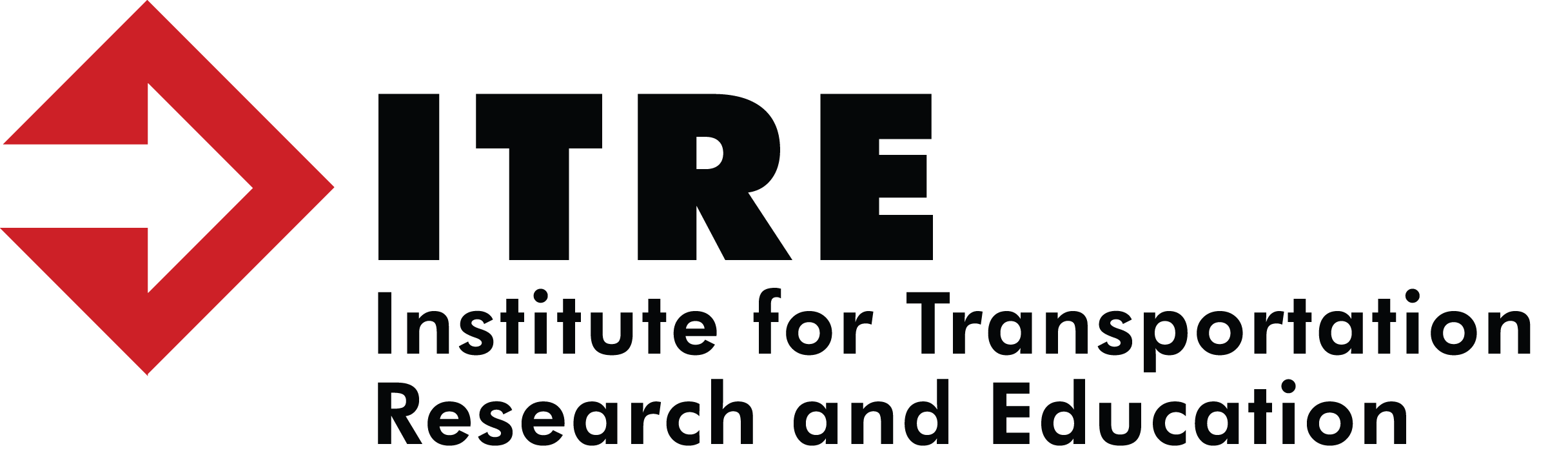 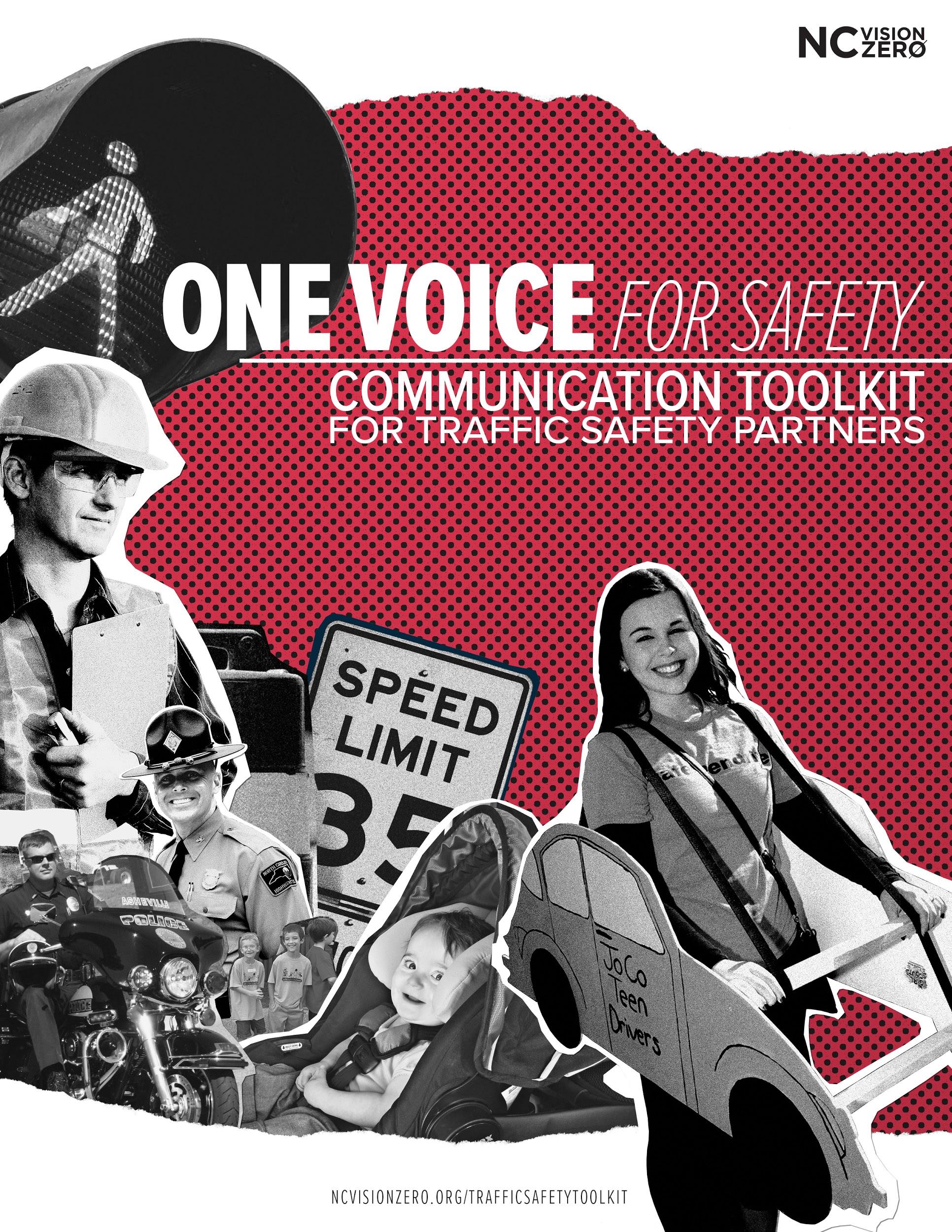 Note: This toolkit is under development. For additions or suggestions, contact: ncvisionzero@ncsu.edu.Table of ContentsCommunication StrategiesTips and GuidelinesDOEmphasize positive community norms. For example, “Most North Carolinians do not use a phone behind the wheel.” Highlight safe behaviors and the power of each individual to avoid injury. For example, “Buckle up to save your life!” rather than “Buckle up or be injured/killed.”Include a visual element with every post, including a picture, gif, or video. Tag relevant partners on posts to reach a wider network of traffic safety partners and increase engagement. Tailor messages to a specific audience or peer crowd. Respond to private messages, replies, and comments on your page to engage directly with followers and open informal conversation.Check analytic tools for social media pages to improve reach and engagement, including Facebook Insights and Twitter Analytics.DON’TUse “car accident.” To emphasize the power of personal choices and each person’s responsibility on the road, avoid using the term “accident.” Instead, describe incidents as a crash or collision. More information here. Use fear appeals and graphic or gory images (including bloody scenes, crunched up cars, etc.). Research shows that scare tactics, gore, and fear appeals do not influence behavior. Instead, use positive social health behavior messaging. For example, rather than using a message such as “Wear a seat belt or die!” encourage the healthy behavior, such as “Wear a seat belt to save your life!”Helpful toolsSave time by using a social media scheduling app - such as Hootsuite or Social Pilot. This will allow you to write content on your own schedule and plan out when it will post in the future. Tweriod is a free service which tells you the best times to post when your followers are on Twitter - allowing you to schedule posts and maximize reach. Social Media Content*Note: Tags listed in the following posts are relevant for Facebook accounts only. Search other platforms (Twitter, Instagram, etc.) to see if an organization has a different tag for other pages. General traffic safety messaging/Vision Zero messagingParentsWeatherCrash Not AccidentEnforcement CampaignsBooze It and Lose ItSafety Focus AreasBicycle SafetyChild Passenger SafetyDistracted DrivingDrinking and drivingDrowsy DrivingDrugged drivingPedestrian SafetyTeen DriverSeat belt safetySpeedingSchool BusLarge Truck/CMV SafetyMotorcycle SafetyWork Zone SafetyHolidaysNew YearsValentine’s DayJuly 4thHalloweenChristmasLaw EnforcementAdditional ContentVideosThe NC Vision Zero YouTube Channel has Traffic Safety Playlists by safety focus area. Best videos are compiled into shorter playlists:Traffic Safety Compilation listBest of Seat Belt SafetyTop Distracted DrivingTop Drinking and DrivingBest of speeding safetyTop MotorcycleTop Child Passenger SafetyTop Young Driver SafetyTop Work Zone SafetyTop Bicycle SafetyTop Rail SafetyTop Drugged DrivingTop Commercial Truck SafetyImagesNC Vision Zero graphics and images by safety category are available at: go.ncsu.edu/ncvzimages Gifshttps://giphy.com/NCVisionZero PostPreview of VisualIt’s time to challenge the status quo and adopt a zero tolerance approach to traffic violence. Too many lives are lost each year to selfish decisions on the road. Zero is the only acceptable goal. @ncvisionzero  https://goo.gl/t5cG9e 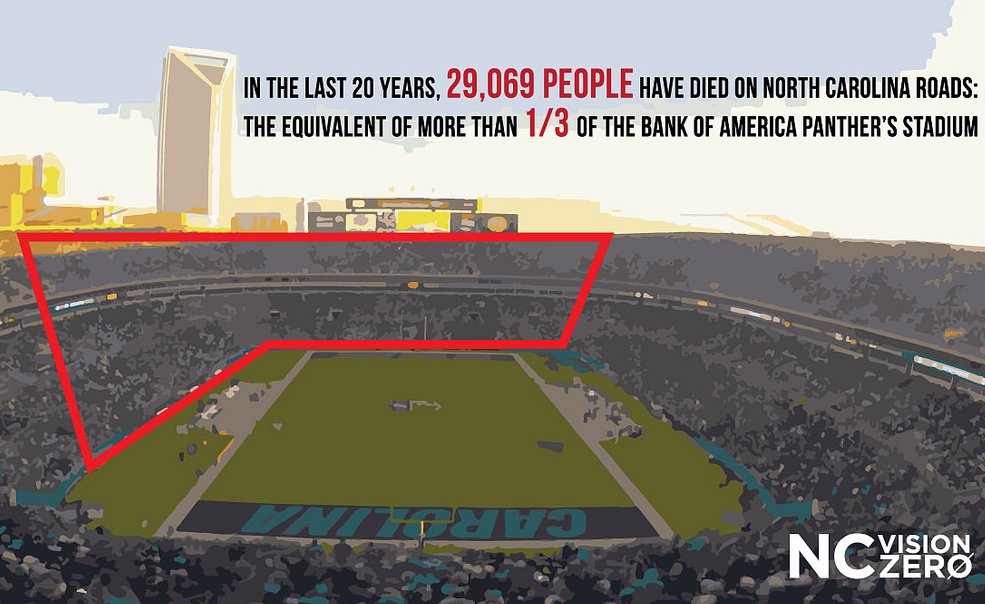 No one likes a surprise on the road. #communicate #turnsignals @ncvisionzero https://goo.gl/YcbXQi 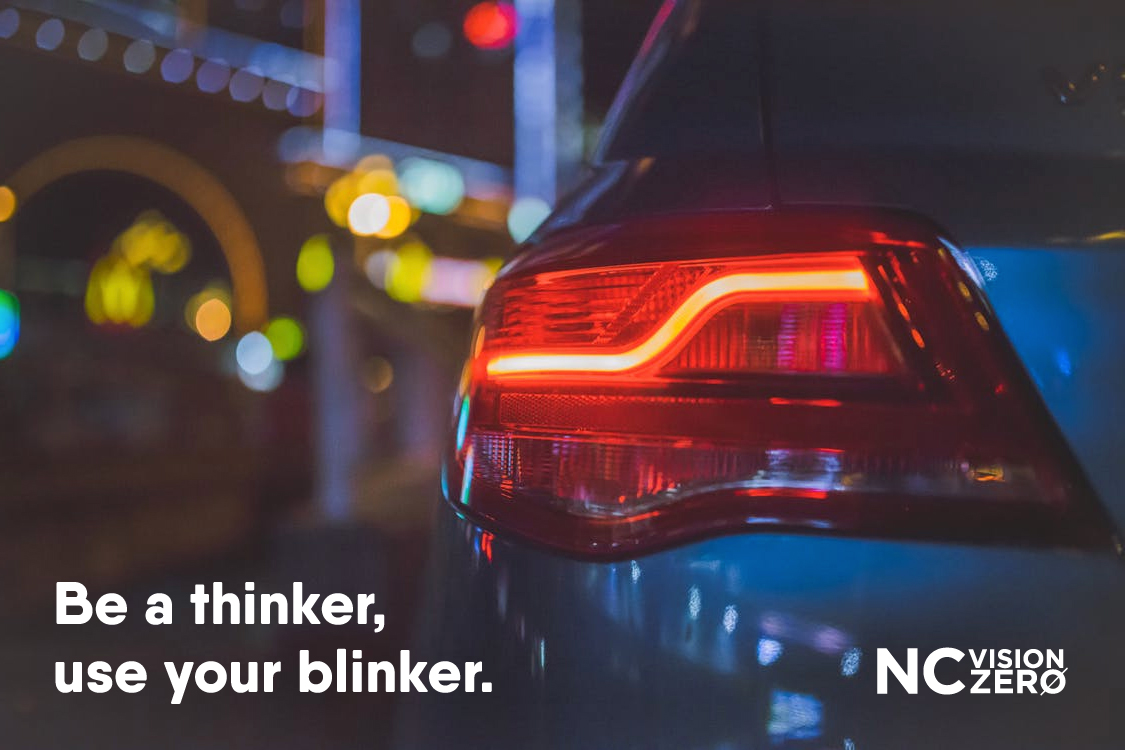 Reaching the ultimate level of driving consciousness. #wholesome @ncvisionzero https://bit.ly/2qlitu1 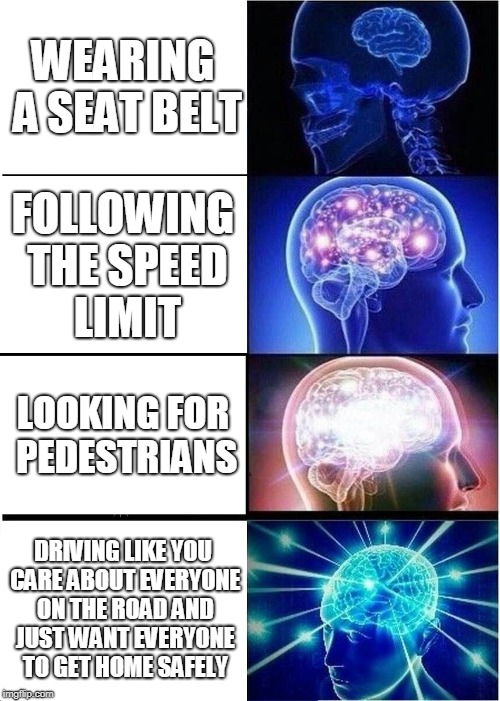 This public health crisis is in our reach. Crashes are preventable. #yourchoicesmatter @NCVisionZero https://goo.gl/SWGAaS 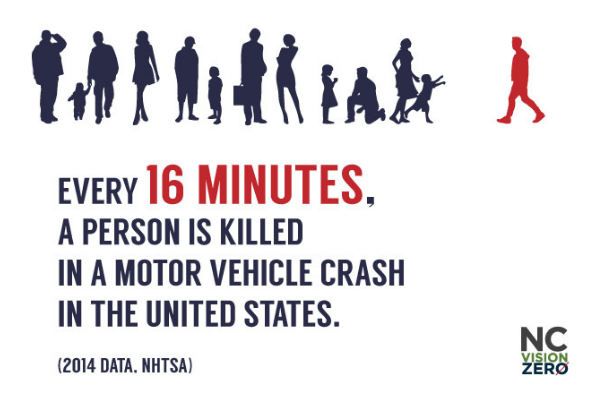 Anytime you are in a vehicle, you have the power to prevent a crash. #EmpoweredPassenger #speakup @ncvisionzero https://goo.gl/Gpgkuo 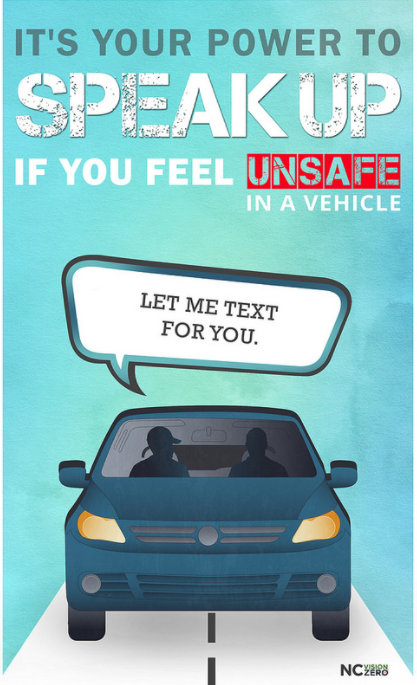 Anytime you are in a vehicle, you have the power to prevent a crash. #Speakup for safety. This makes you an #EmpoweredPassenger. @ncvisionzero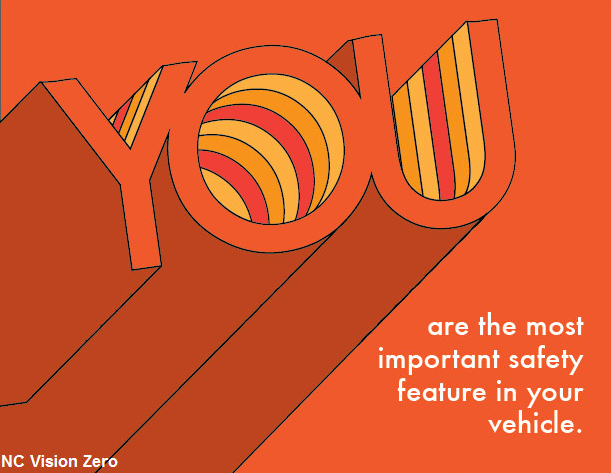 The closer you are to the car in front of you, the more impossible it is to stop without hitting them. #commonsense #leavespace #stoppingdistance #whatstherush @ncvisionzero https://goo.gl/images/bZrJ81 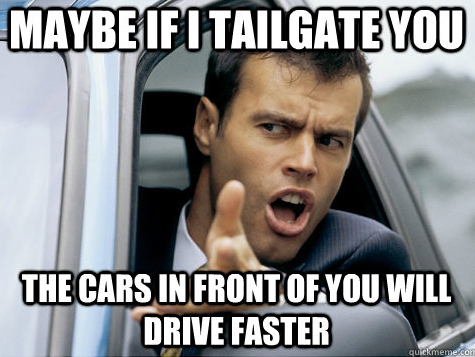 Personal trauma, the anguish of loss, an experience for which you were lamentably unprepared-- What does it mean - what can it mean - if you keep it hidden inside? #ShareYourStory at ncvisionzero.org/share. @ncvisionzero https://bit.ly/2HnEQr3 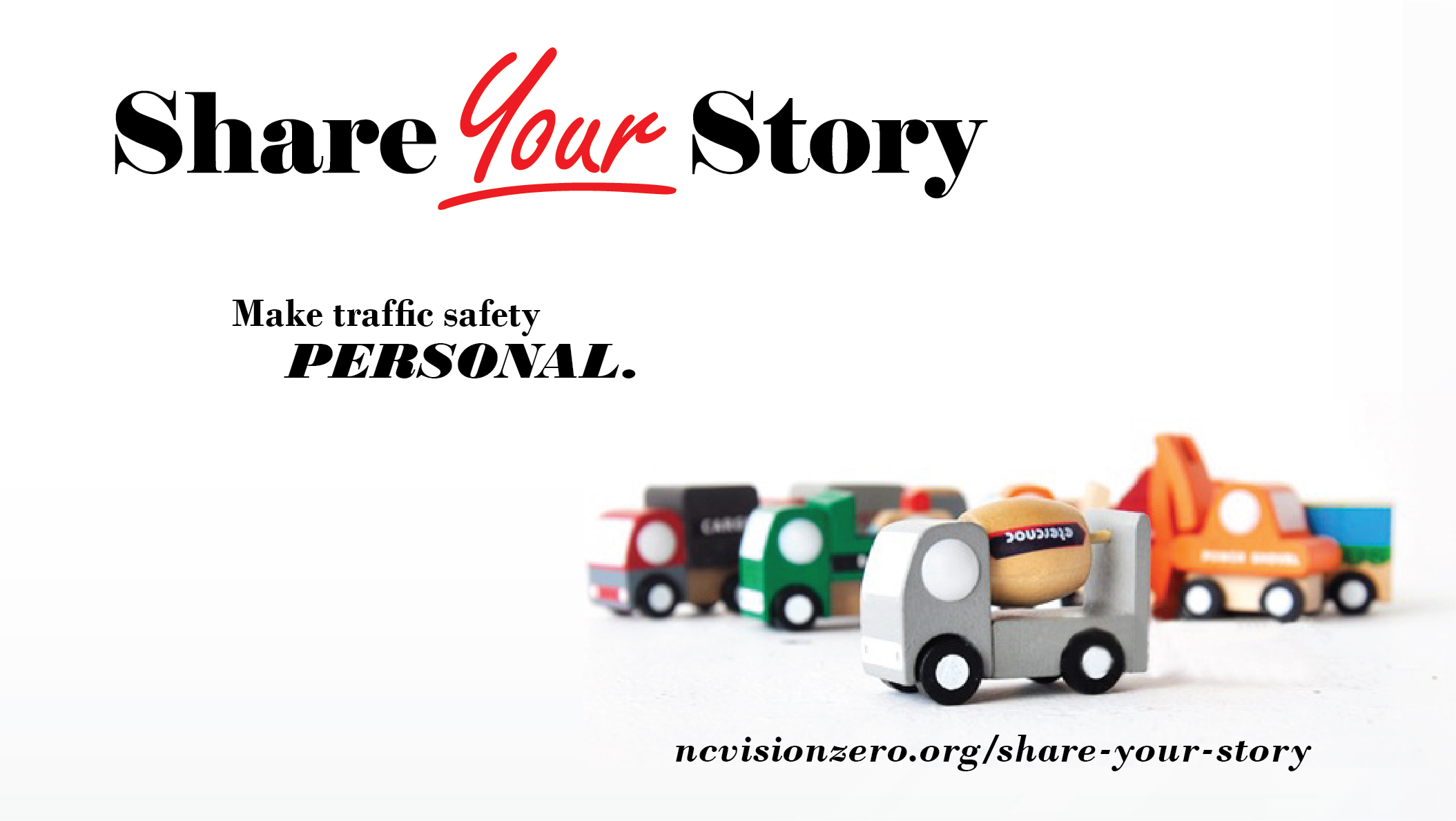 Do you know someone with a story to tell about traffic safety? Encourage him to tell it at ncvisionzero.org/share! @ncvisionzero https://bit.ly/2HnEQr3 Your story is only about you - until you tell it. Then, it's history. That's a big deal. #ShareYourStory about traffic safety at ncvisionzero.org/share. @ncvisionzero https://bit.ly/2HnEQr3 PostPreview of VisualChildren observe and absorb your behavior like a sponge. What kind of driver are you raising? #kidsarecopycats @ncvisionzero https://goo.gl/mnVDG7 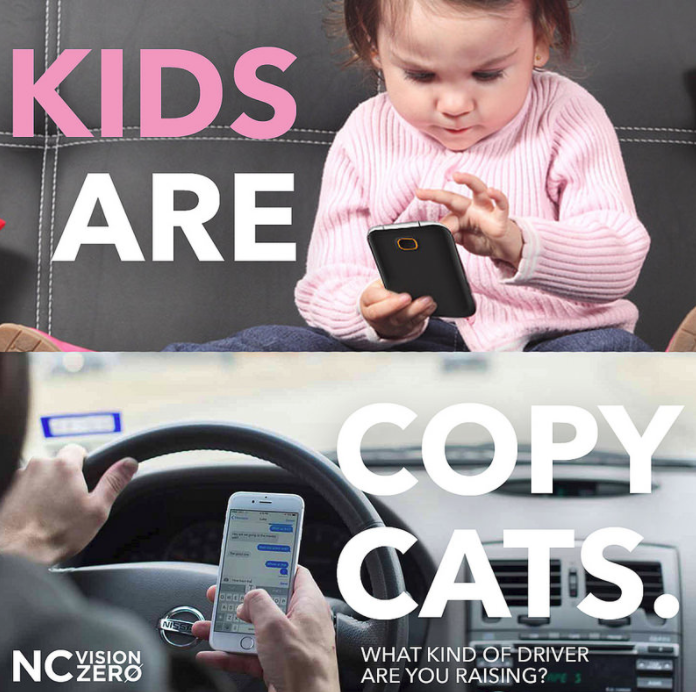 Parents, #resist driving distracted for your kids. #distracteddriving @ncvisionzero @zerofatalities(video)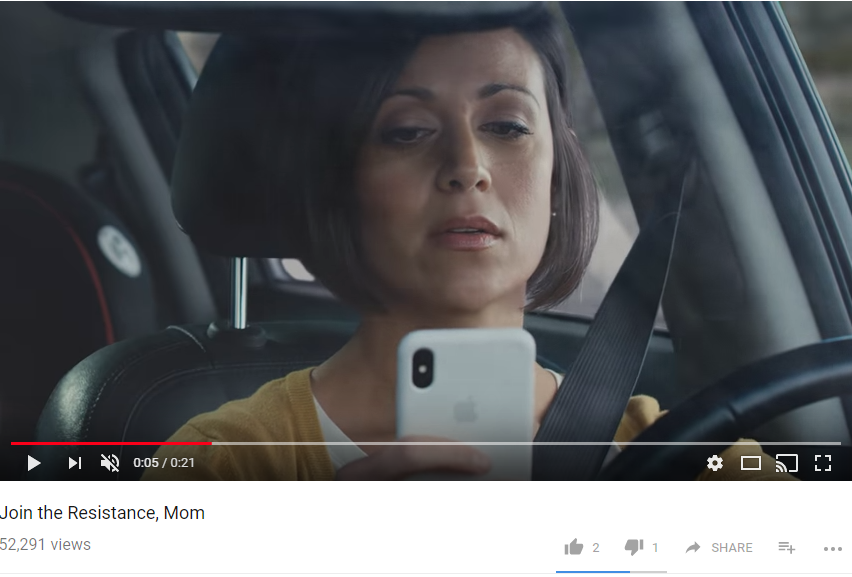 PostPreview of VisualMake sure others can see you in bad weather. @ncvisionzero https://goo.gl/jM98wq 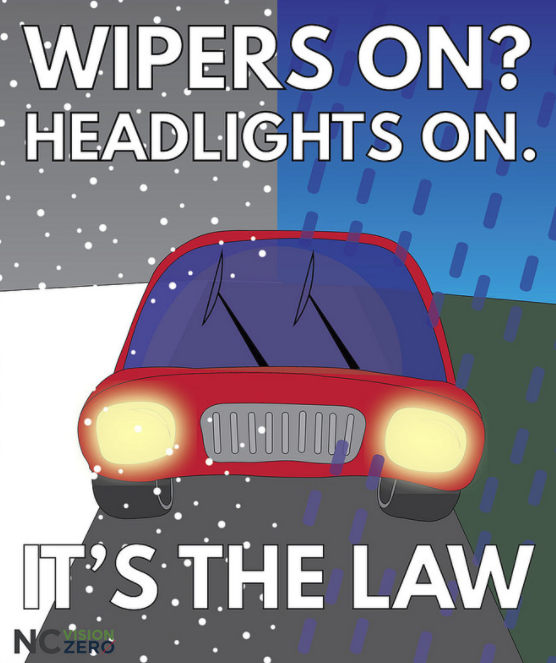 Wipers and headlights belong together. @ncvisionzero http://gph.is/2po4WSb (gif)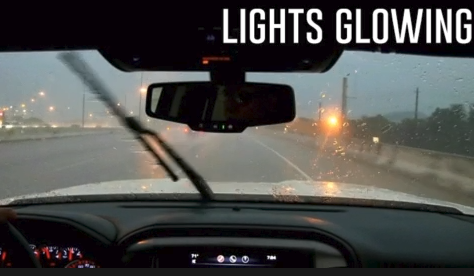 PostPreview of VisualA collision resulting from someone drinking and driving or looking down at a phone is no “accident” - it’s a crash. #crashnotaccident @NCVisionZero https://goo.gl/images/2rdkaq 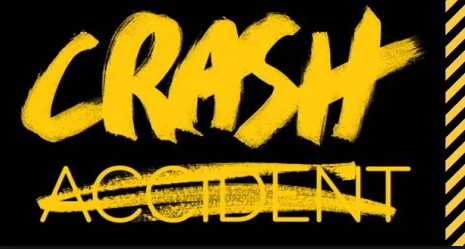 The language that we use to describe motor vehicle crashes has great influence on how we perceive our personal power and responsibility to prevent traffic violence. Let’s be clear: Crashes are preventable. #crashnotaccident @NCVisionZero https://goo.gl/images/2rdkaq PostPreview of VisualYou work hard. Take a well-deserved break this #LaborDay. But, if you drink don’t drive.
@NCVisionZero https://goo.gl/images/hBUx1y 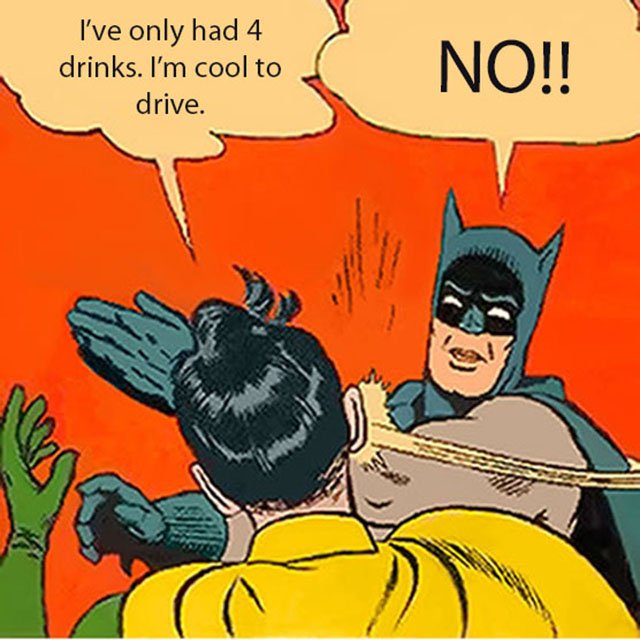 A DWI is expensive. You have plenty of options. You can find a sober ride home. #notworththerisk #BoozeIt&LoseIt @NCVisionZero https://goo.gl/wYPu1M (gif)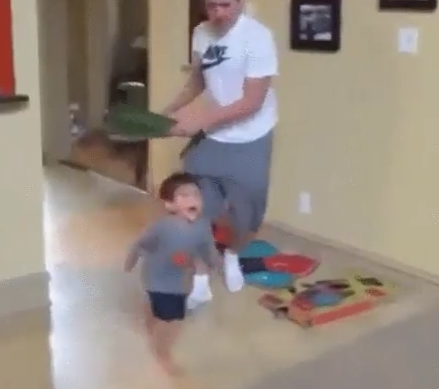 This #LaborDay, start the party, not your car. #BoozeItAndLoseIt @NCVisionZero https://goo.gl/UwpkqH (video)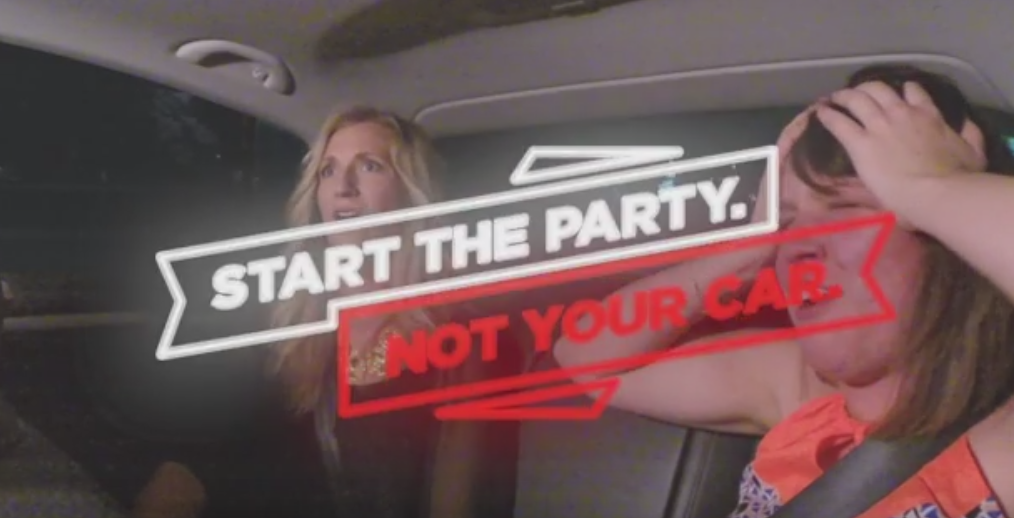 Enjoy #LaborDay with friends--but, do elect a designated driver. #BoozeItAndLoseIt @ITRE_NCSU @NCVisionZerohttps://bit.ly/2JyG2Zo (video)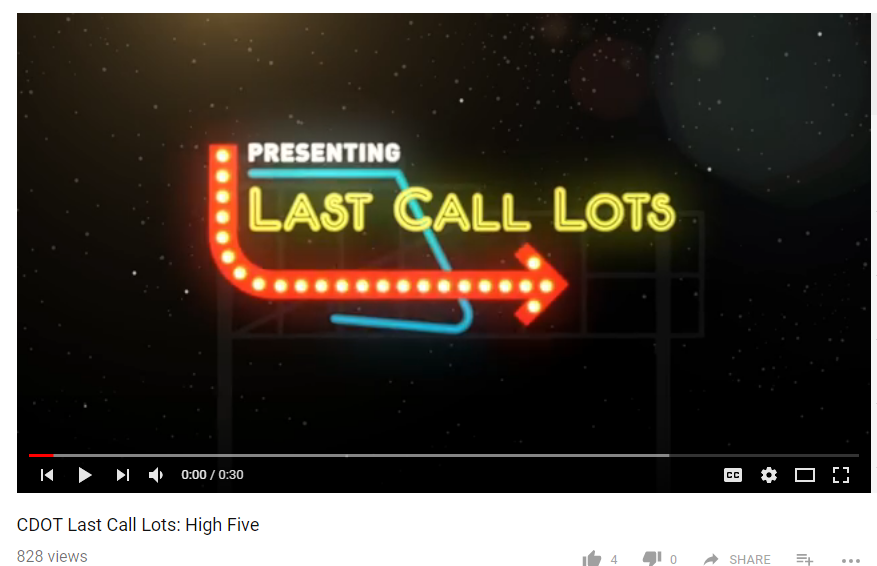 A DWI is expensive. You have plenty of options--you _can_ find a sober ride home. #BoozeItAndLoseIt  @NCVisionZero(video)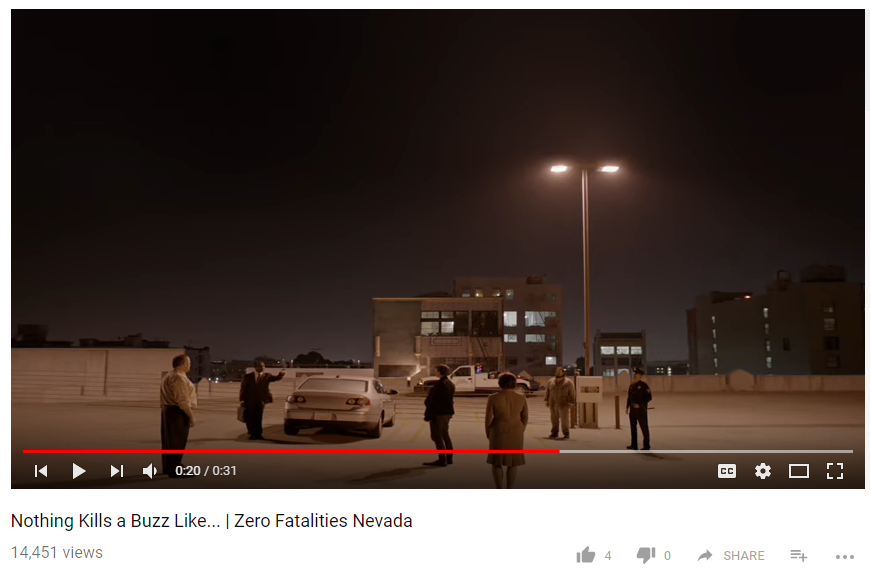 Take a load off this #LaborDay. --But, if your celebrations include alcohol, don’t drive. #BoozeItAndLoseIt @NCVisionZero https://bit.ly/2qeNYH5 (video)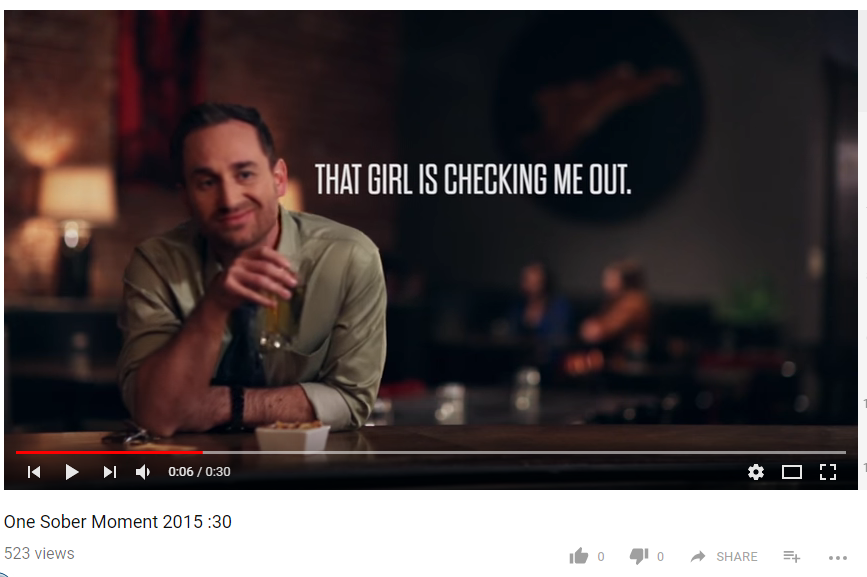 Deaths attributed to drunk driving were fewer in 2016 than in any of the preceding 5 years. North Carolina police are fighting the good fight--but drunk driving still accounts for 27% of all roadway fatalities.

Police will be working extra-hard this week and next to preserve you against the scourge of drunk driving.

#BoozeItandLoseIt @NCVisionZero https://goo.gl/images/H3i3iw 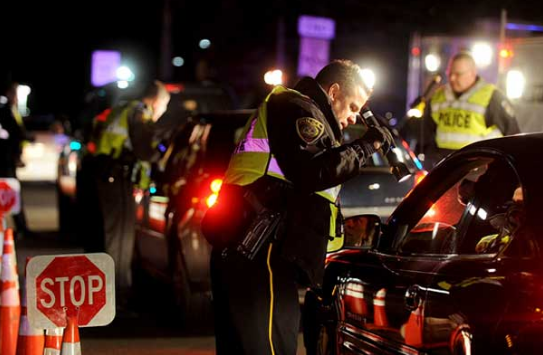 Alcohol is insidious. It impairs your ability to drive--but, it also impairs your ability to _reason_. You know you should not drink and drive. Will you know you should not drive _after several drinks_? Plan sober. Then, stick to the plan.  #BoozeItandLoseIt @NCVisionZero https://bit.ly/2GOJD7F (video)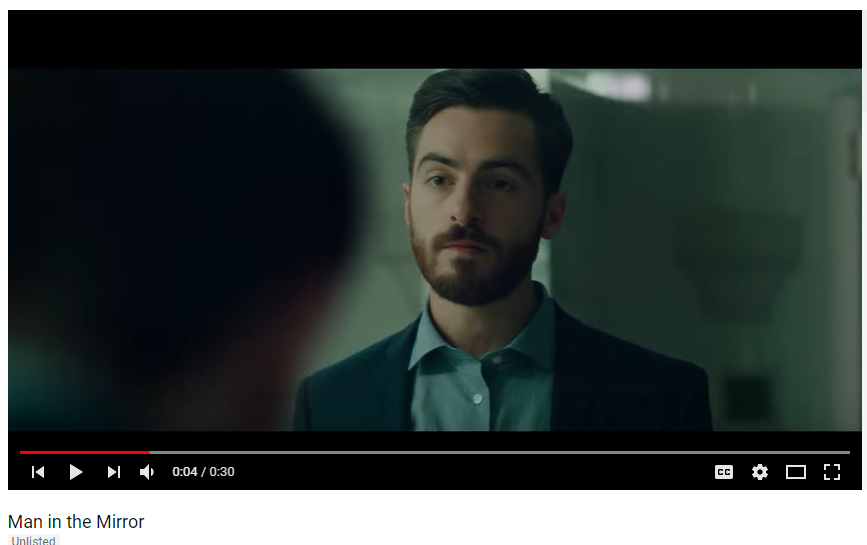 PostPreview of VisualChange lanes to bass cyclists. #sharetheroad #watchformenc @bikewalknc @ncvisionzero https://goo.gl/images/Eyjpnk 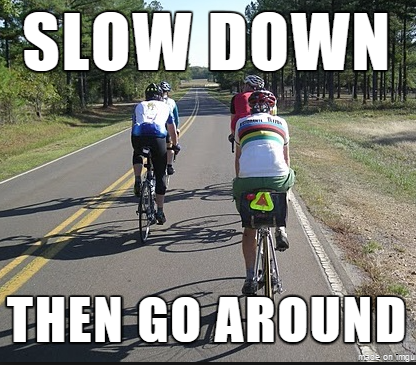 Human powered vehicles have a right to the road. Always look for cyclists before turning. #sharetheroad #watchformenc @ncvisionzero https://bit.ly/2IfPqPP (video)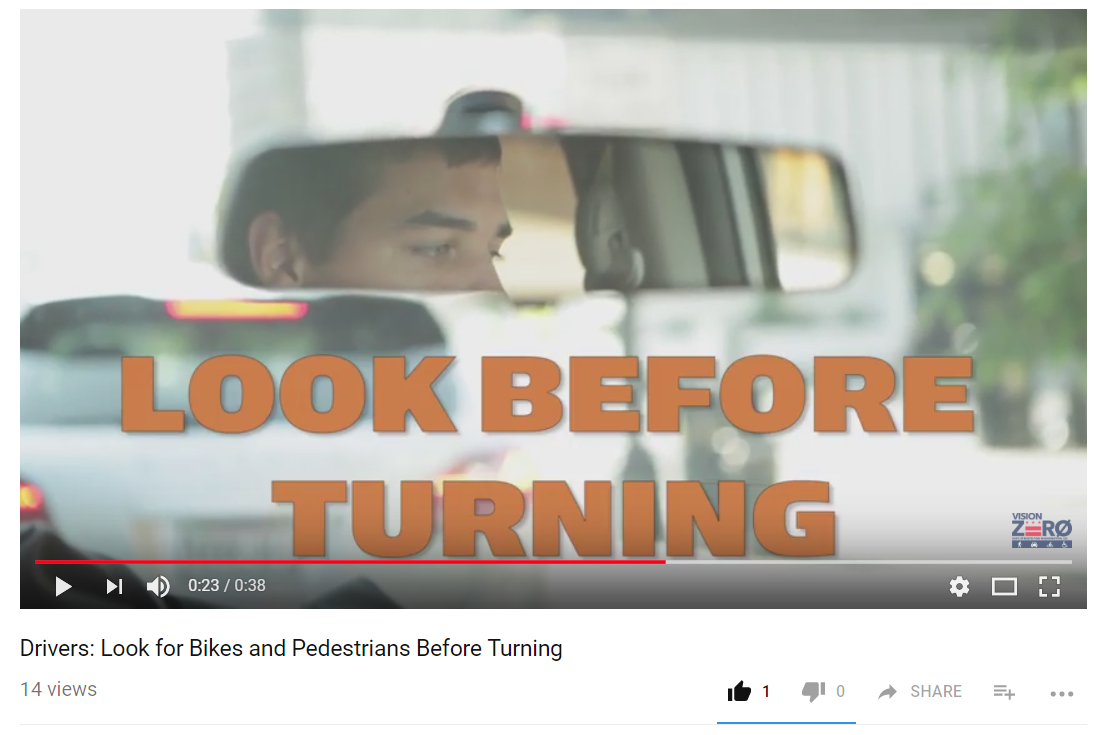 A car and a bicycle can’t fit in the same lane. Change lanes to pass cyclists. #sharetheroad #watchformenc @bikewalknc @ncvisionzero https://goo.gl/images/ji6kK5 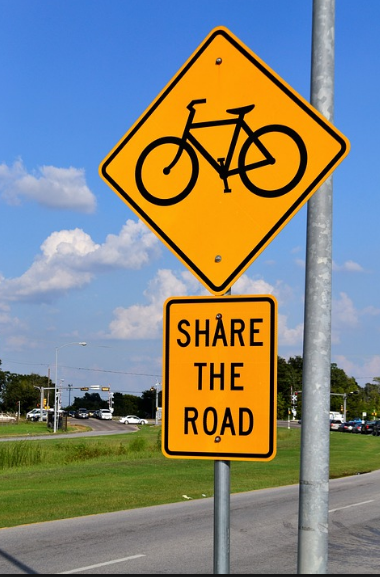  Bicycles are vehicles. #samerights #samerules #sharetheroad #watchforme @bikewalknc @ncvisionzero https://gph.is/2glGwWs (gif)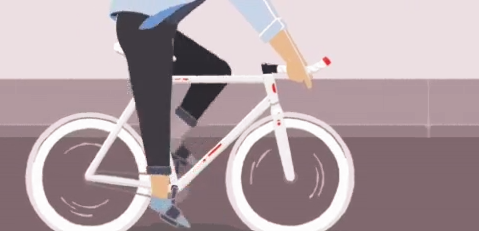 On the road, we all have to watch for each other and travel with mutual understanding.  #WatchForMeNC @ncvisionzero @bikewalknc https://bit.ly/2GdAHs6 (video)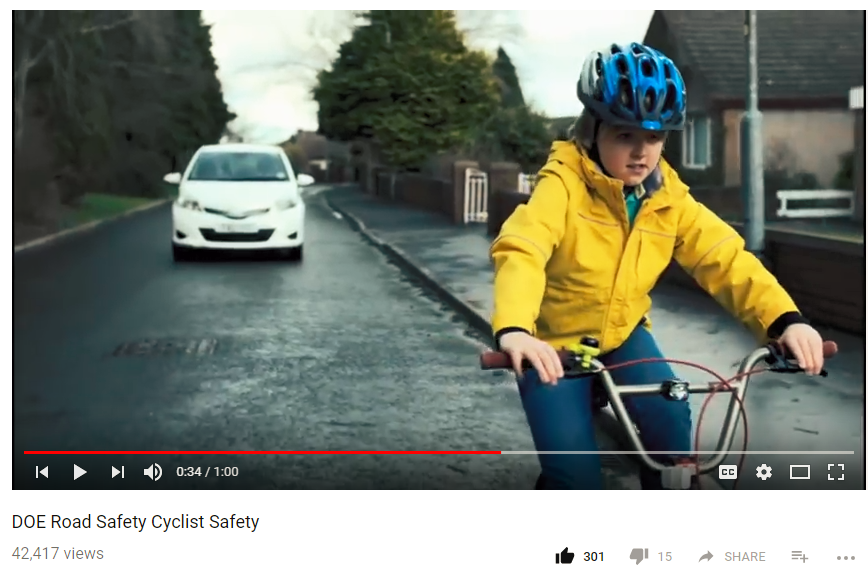 Can you pass this awareness test? #WatchForMeNC @bikewalknc @ncvisionzero https://bit.ly/2GbQTue (video)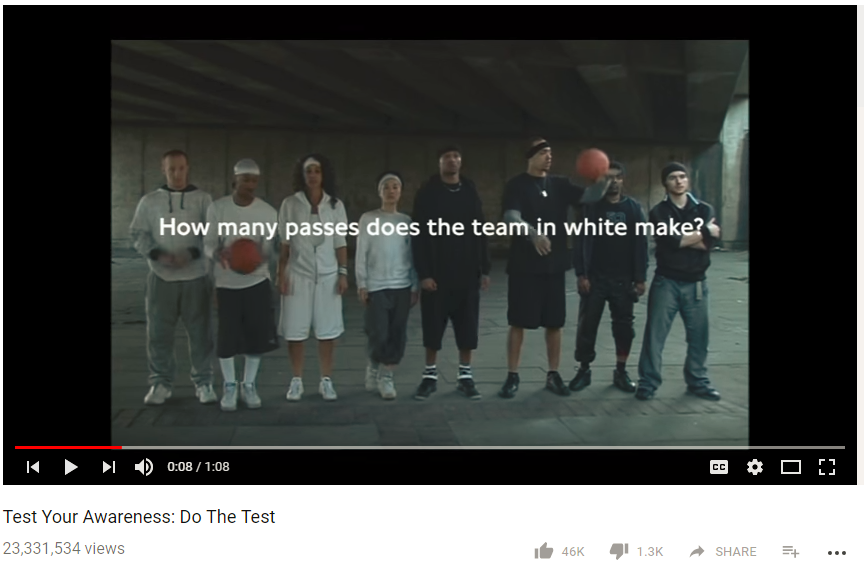 Anywhere else in life, it’s awkward. On the road, it’s dangerous.  #leavespace #sharetheroad #WatchForMeNC @ncvisionzero @bikewalknc https://bit.ly/2GBlPU9 (video)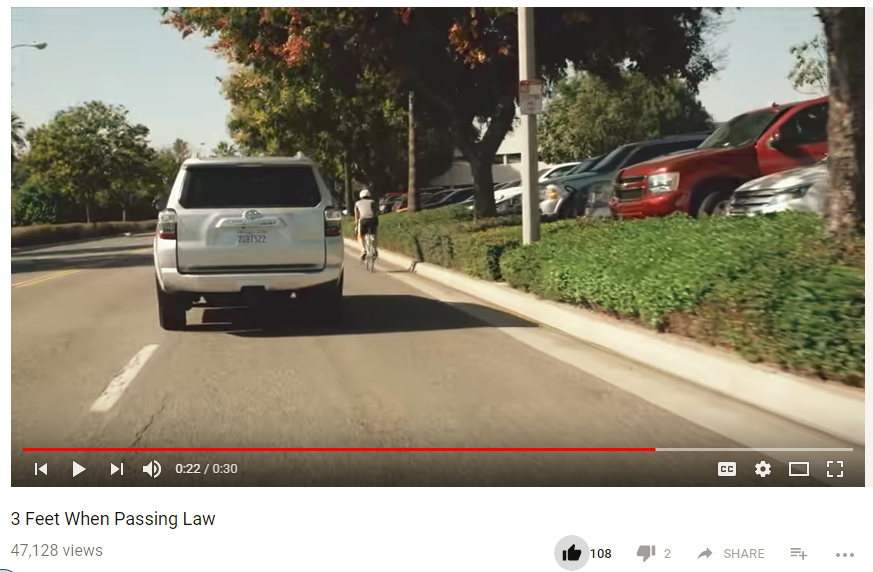 We all share the road. #Respect cyclists. #WatchForMe @ncvisionzero @bikewalknc https://bit.ly/2GbTpka (video)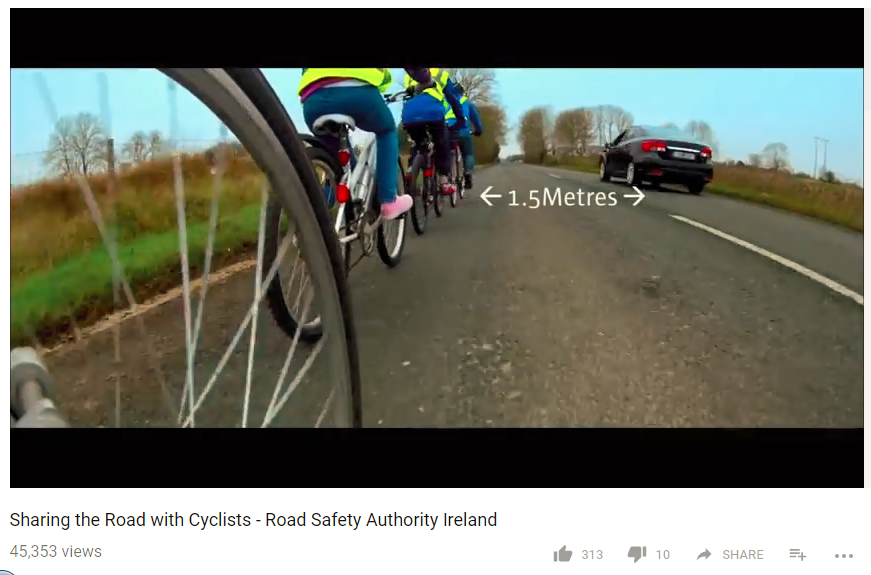 @Blackstonebikes - a community bike shop and youth education program gives #bicyclesafety tips with style.  #trafficsafetymusic @ncvisionzero @bikewalknc https://bit.ly/2IWNRHW (video)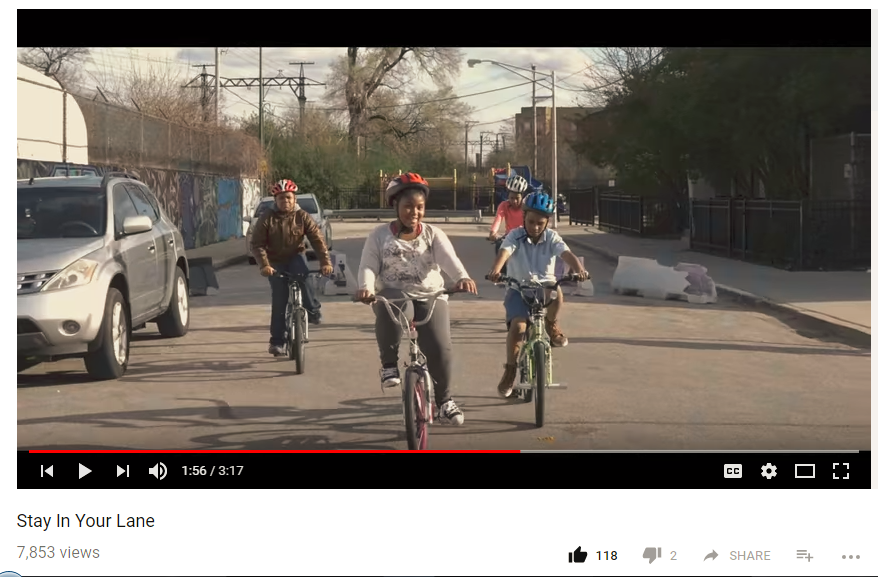 60 kph = 37 mph #leavespace #sharetheroad #watchformenc @bikewalknc @ncvisionzero  https://bit.ly/2pS1OOB (video)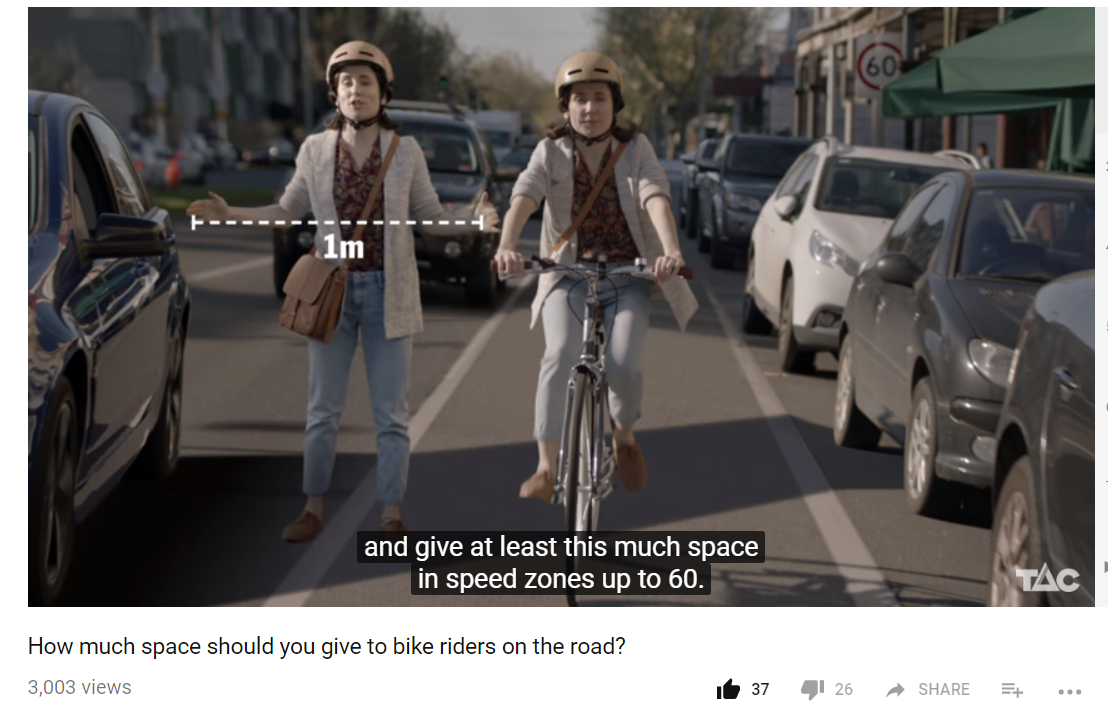 We must all be vigilant as we #sharetheroad. Before jumping out of your car, looking for oncoming cyclists. #dutchreach #watchformenc @ncvisionzero https://bit.ly/2GKKBAW (video)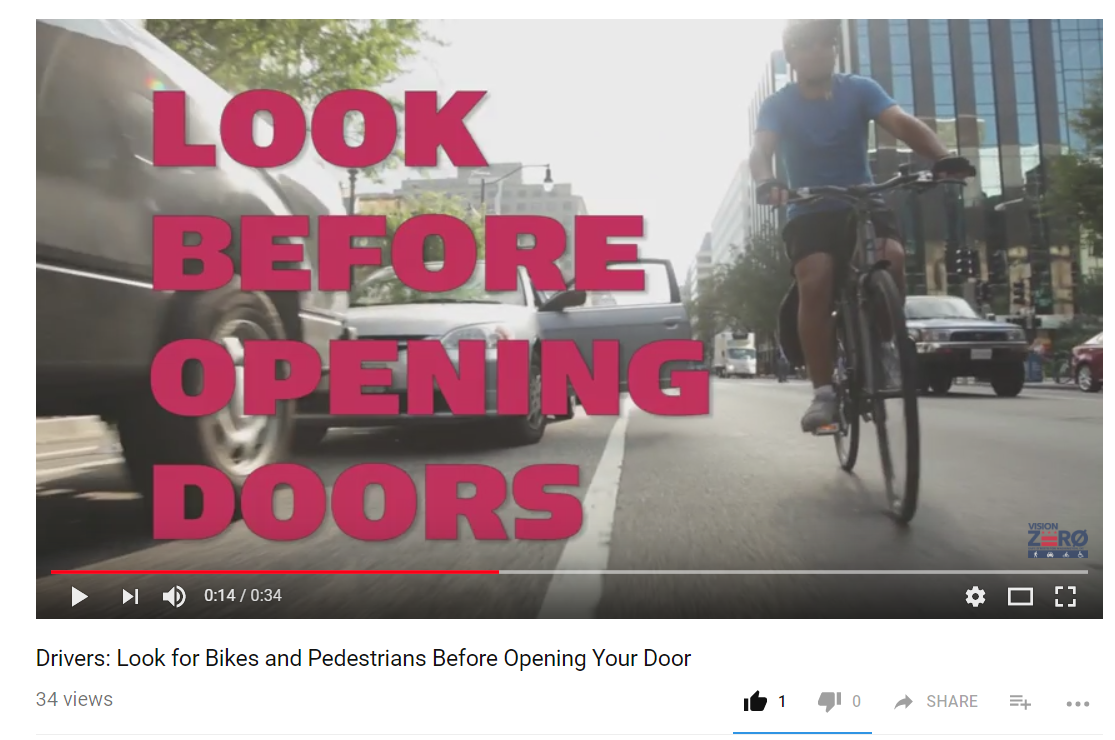 Bicycles are vehicles. That means we all have the #samerights and must follow the #samerules. @ncvisionzero https://bit.ly/2GkuuLc (video)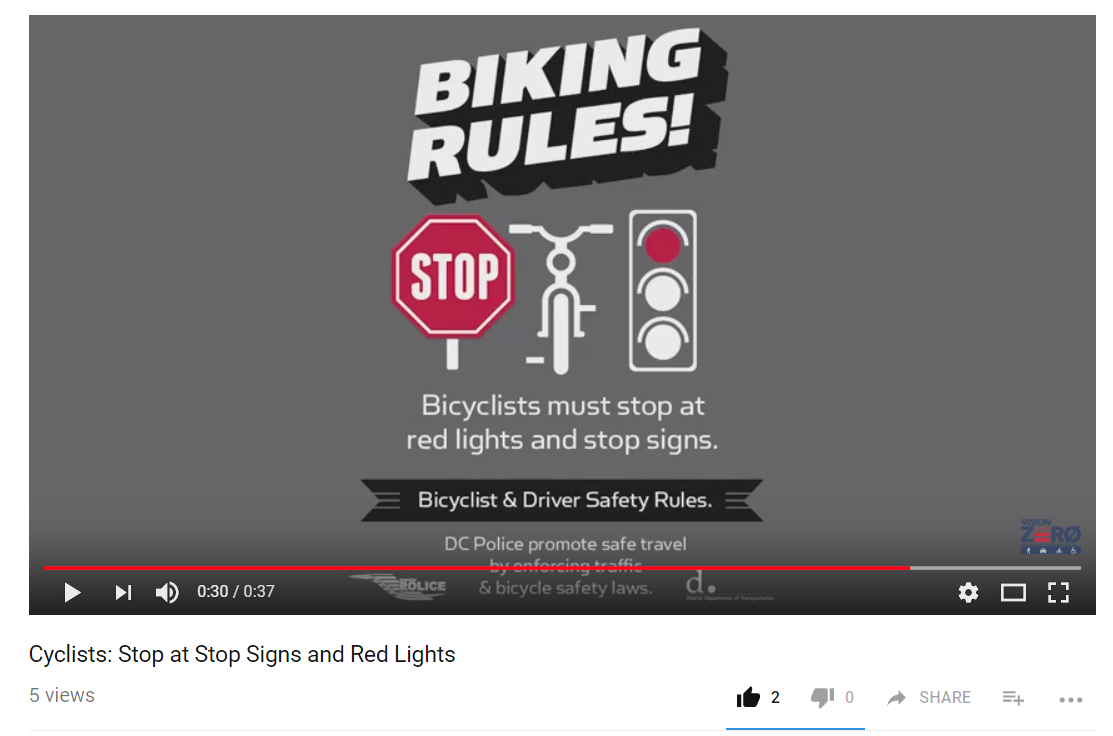 PostPreview of VisualYour children rely on you. Have you checked lately? Is your child in the #rightseat? Find out here: http://www.buckleupnc.org/choosing-using/ @hsrcinfo @ncvisionzero @ncsafekids https://goo.gl/24u2A5 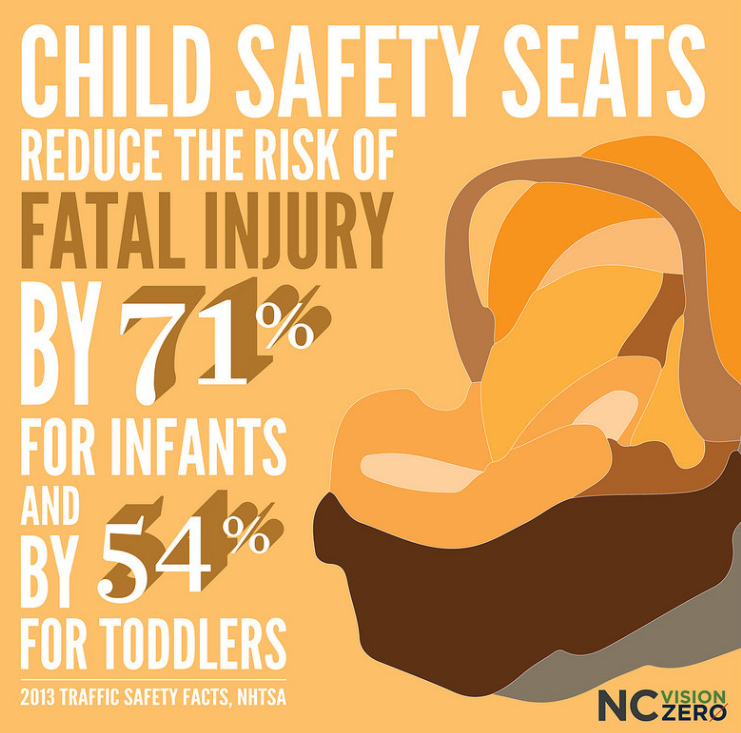 Is your child in the #rightseat? Most parents aren’t sure. http://www.buckleupnc.org/choosing-using/ @ncvisionzero @hsrcinfo https://goo.gl/images/BQQWpE 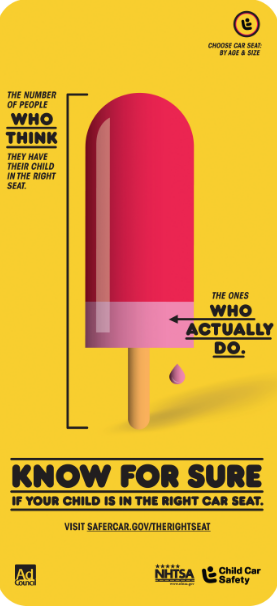 Car seats can be complicated. But they don’t have to be! Check out this information from @hsrcinfo to make sure you’re using #therightseat. @ncvisionzero http://www.buckleupnc.org/choosing-using/  https://goo.gl/images/vF8reX 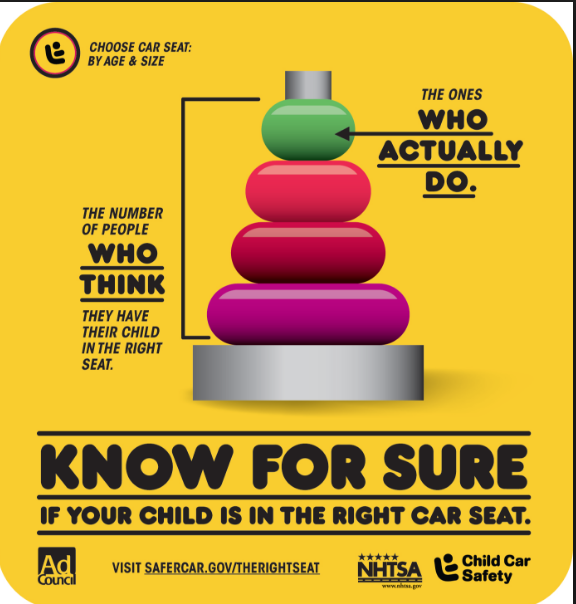 PostPreview of VisualWhen your eyes aren’t on the road, you can’t perceive obstacles and risks quickly enough to stop safely. #JustDrive @ncvisionzero https://bit.ly/2Ey8RBe 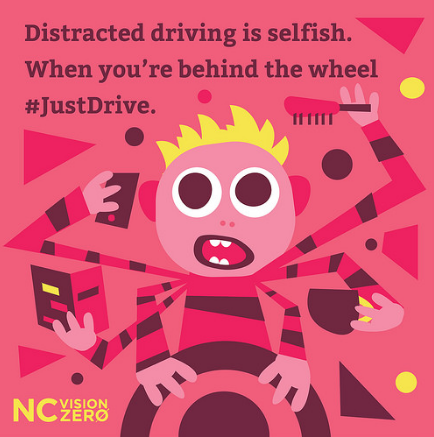 You can do it. Rebel against distraction! #jointheresistance #JustDriveNC @ncvisionzero https://goo.gl/c5zzSn (video)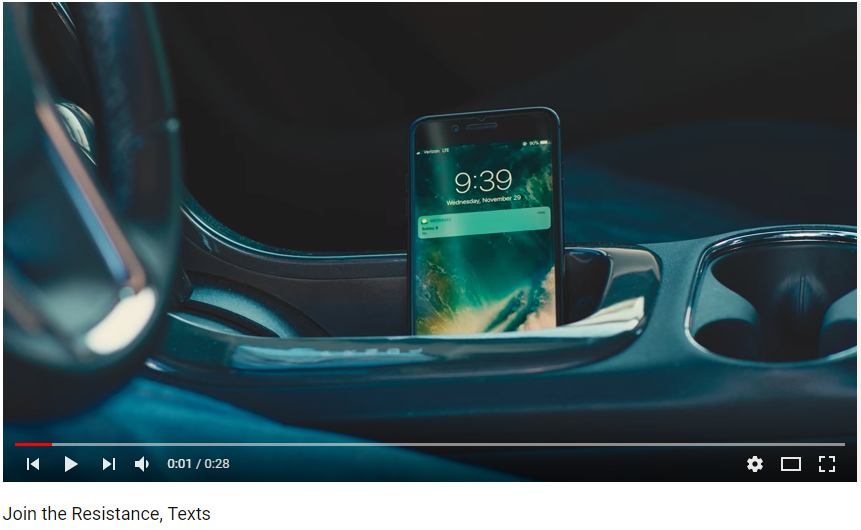 You can live without it. #JustDrive @ncvisionzero https://bit.ly/2JgXvp1 (video)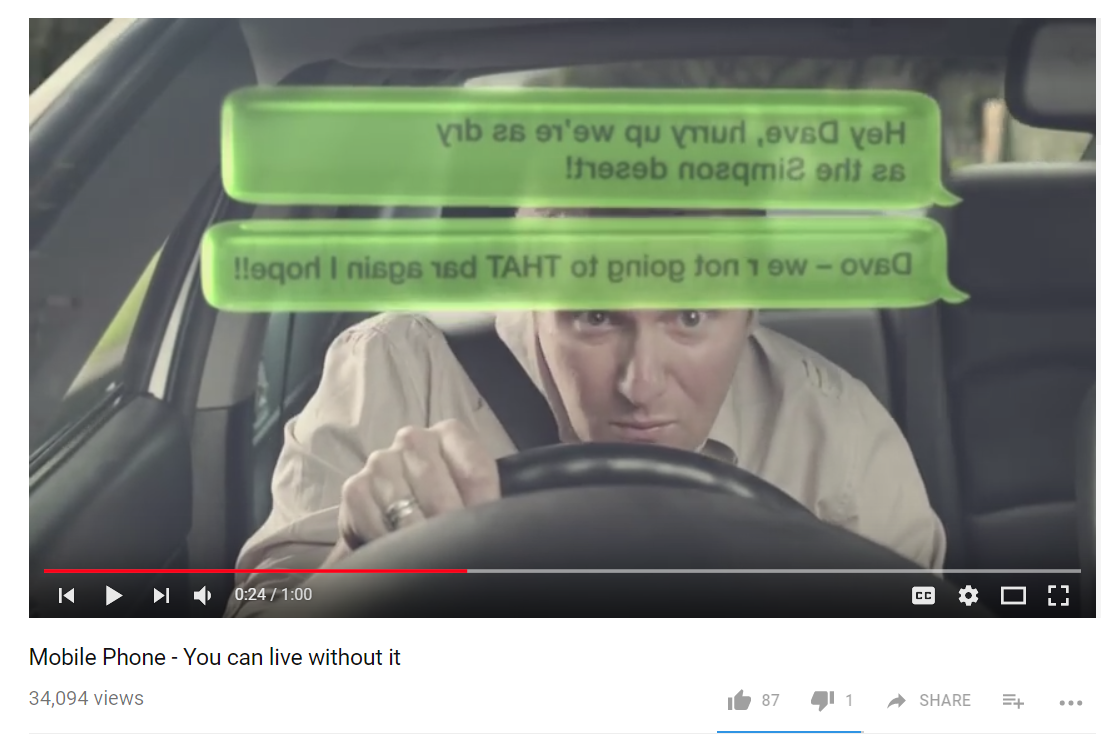 #Distracteddriving is selfish. #JustDrive @ncvisionzero https://bit.ly/2Gy9dKa (video)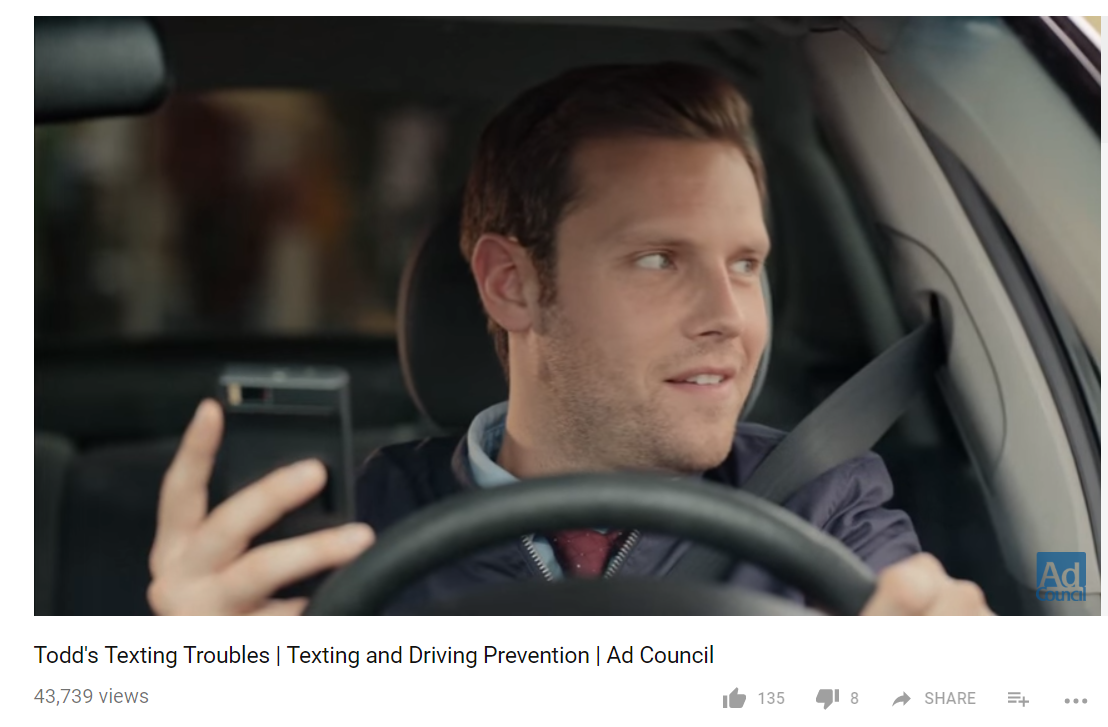 Silence your distractions while driving - or at least put them out of reach. When you drive, #JustDrive. @ncvisionzero https://bit.ly/2Jgdy6c (video)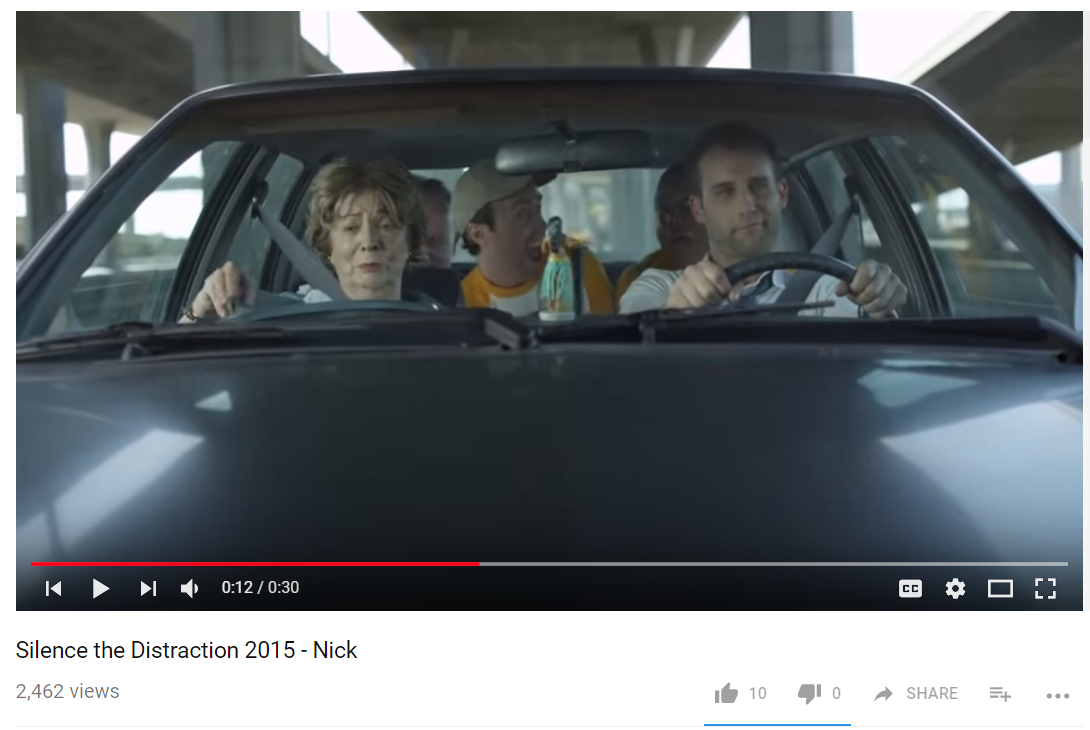 Our phones are like an extension of ourselves. But when you drive, #justdrive. @ncvisionzero https://bit.ly/2Imz3B2 (video)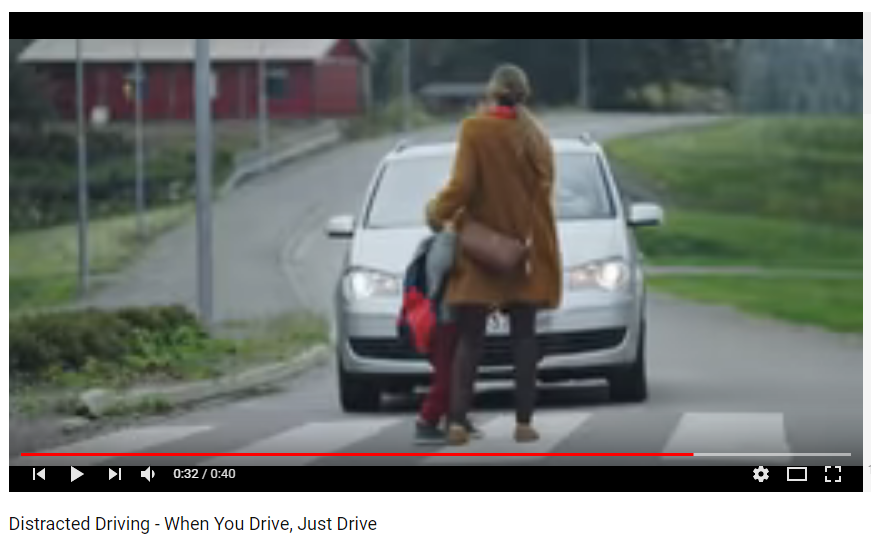 PostPreview of VisualOnly villains drive after drinking. #batman #drivesober #checkyourself @madd.official @ncvisionzero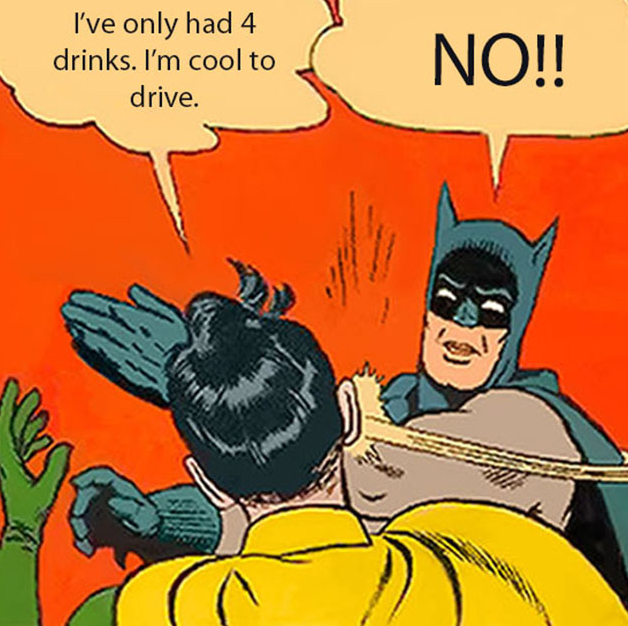 Easy choice. Let #Lyft or #Uber get you home safely. @ncvisionzero https://bit.ly/2v2NDvO 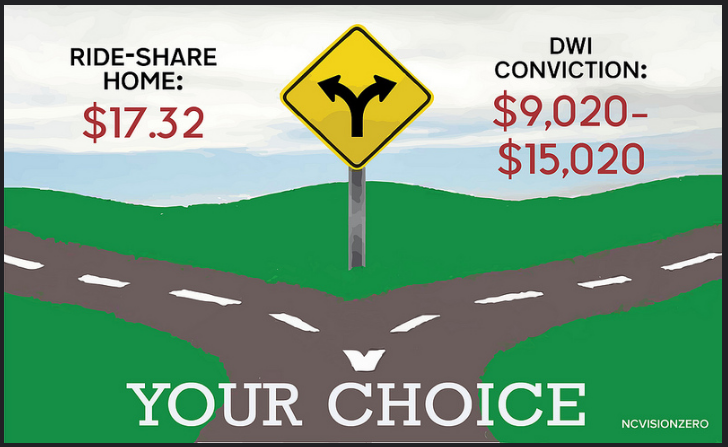 The best part of a house party is a comfy couch to crash in. #itsjusteasier @ncvisionzero https://bit.ly/2IETppw 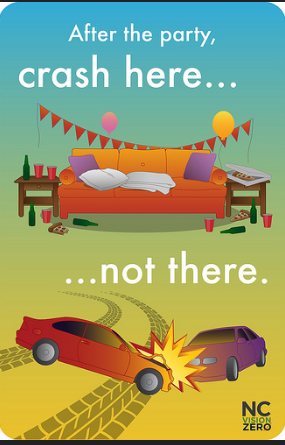 PostPreview of VisualYou can’t fight sleep. Being tired is as dangerous as being drunk on the road. @ncvisionzero https://goo.gl/VzU7YJ 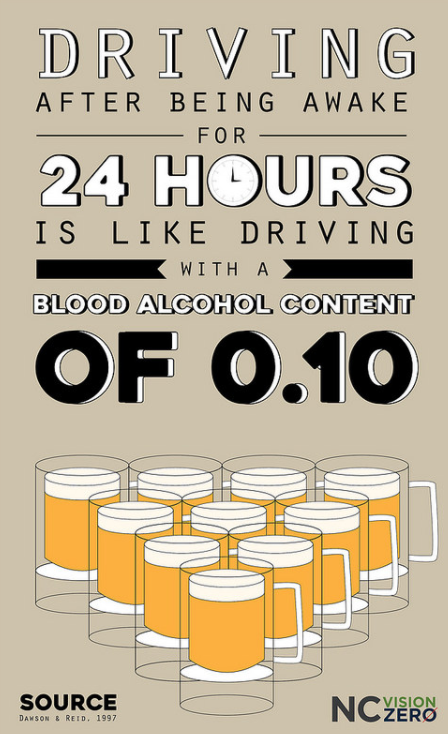 Most drowsy driving crashes involve a single vehicle leaving the roadway at a high speed with no sign of breaking. You can’t fight sleep. Take a break. Take a nap in a safe place. #drowsydriving @ncvisionzero https://goo.gl/CyniHm 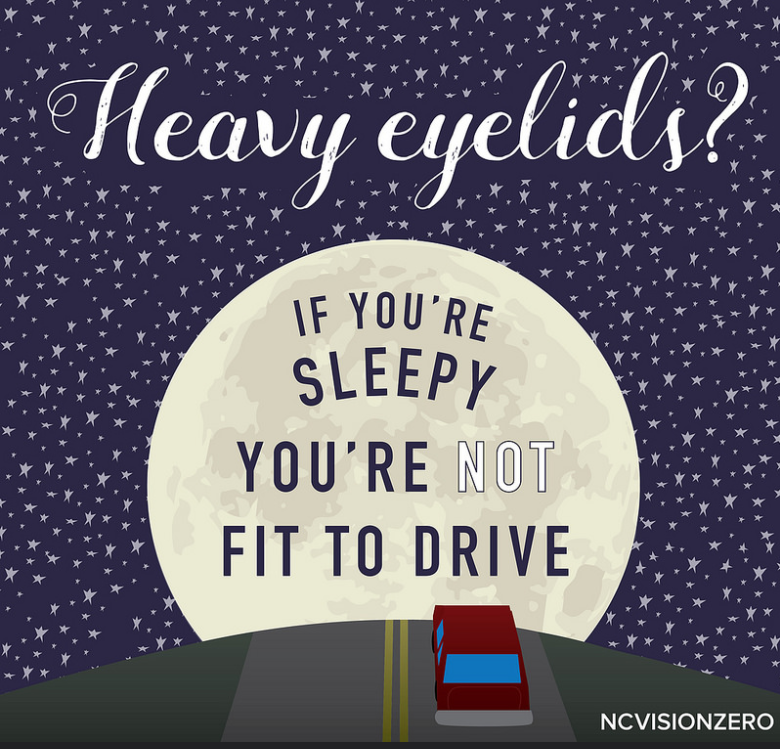 PostPreview of VisualDUI laws aren’t limited to illegal drugs and alcohol. Check your prescription to be sure - is it safe to drive on your medication? #druggeddriving @ncvisionzero https://goo.gl/2hECqs 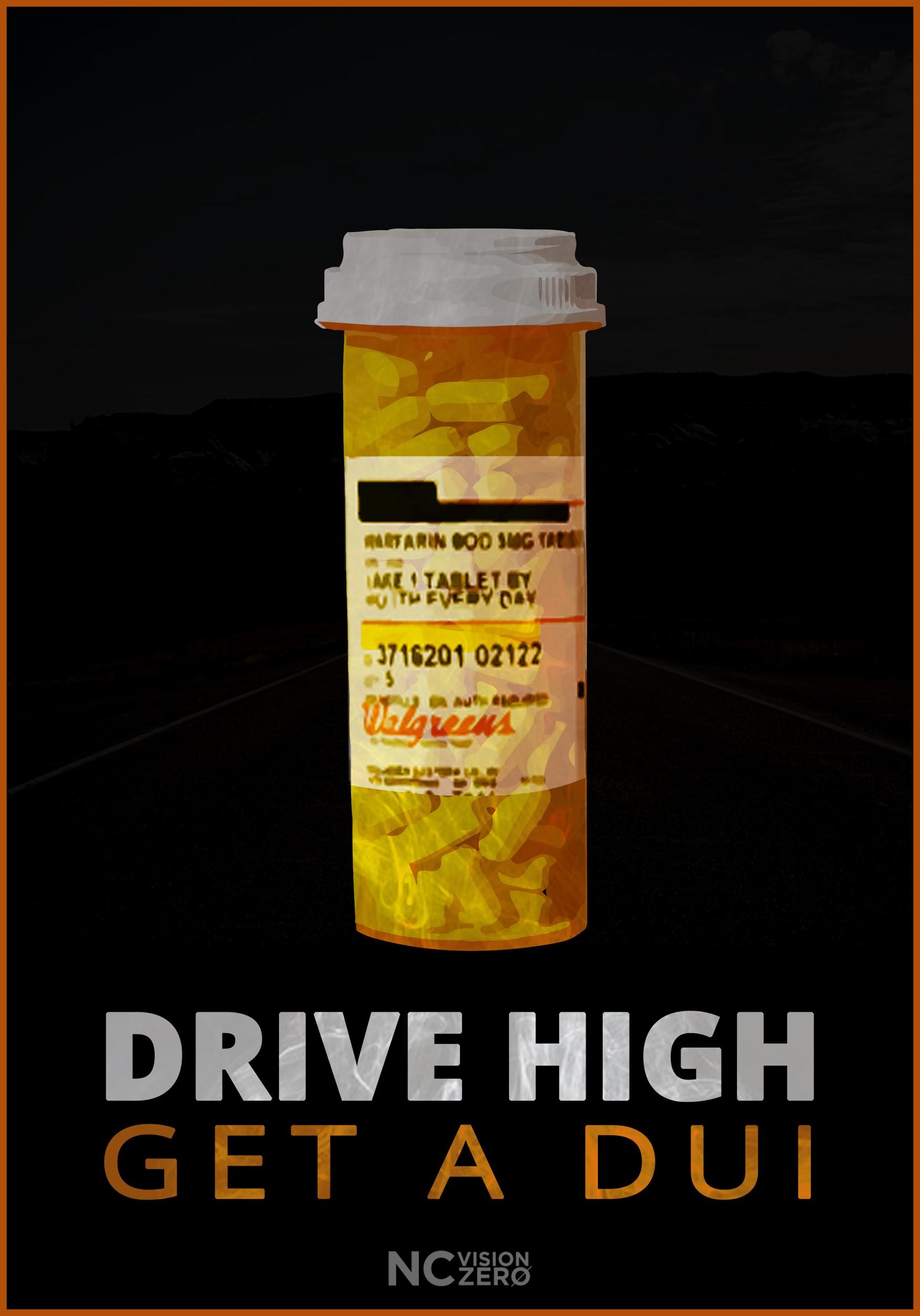 #Weed slows reaction time and increases your likelihood of a crash. @ncvisionzero https://goo.gl/e413ia 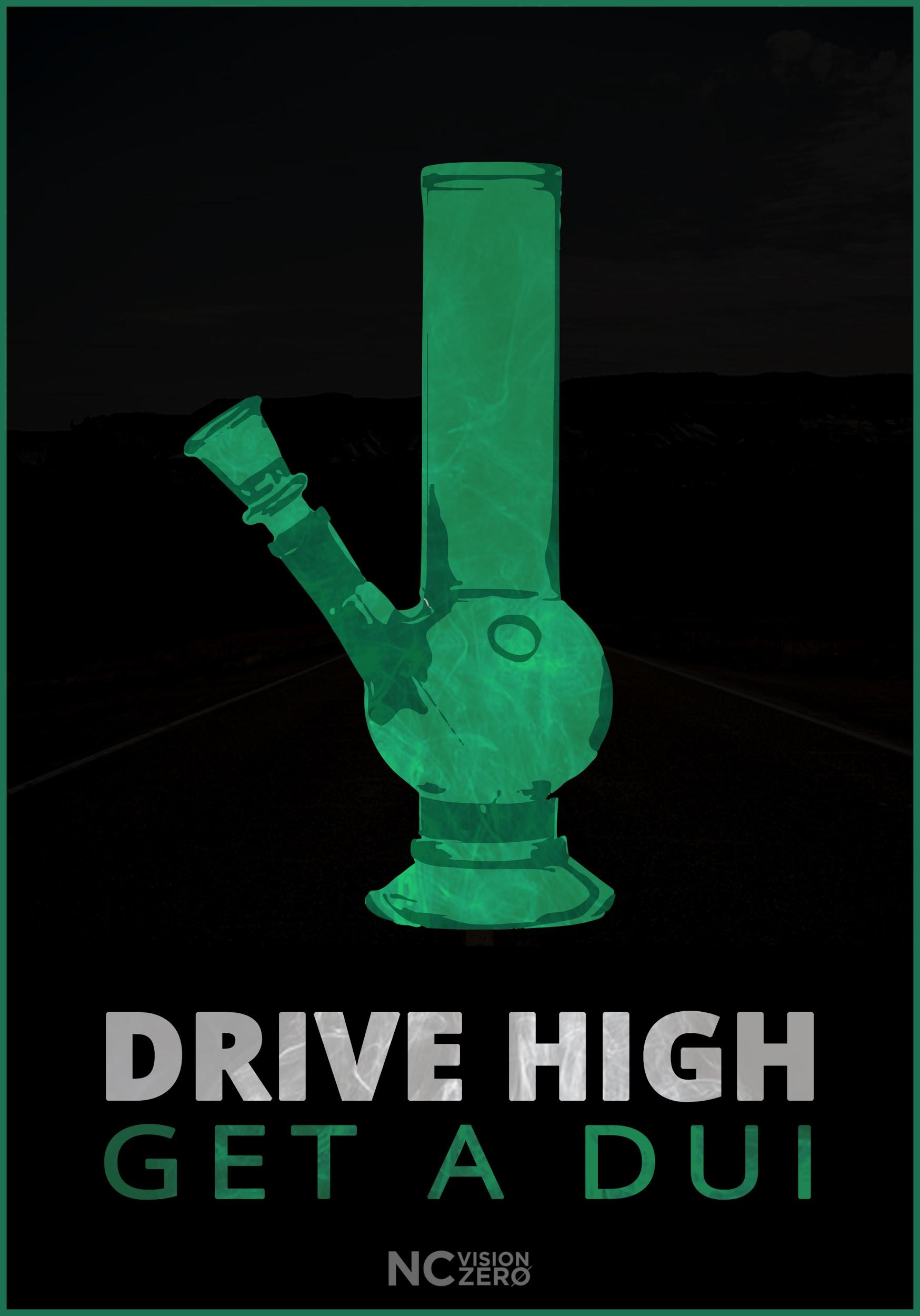 PostPreview of VisualAlways look for people. Especially while turning. #watchformenc @bikewalknc @ncvisionzero https://goo.gl/Hqg6Pm 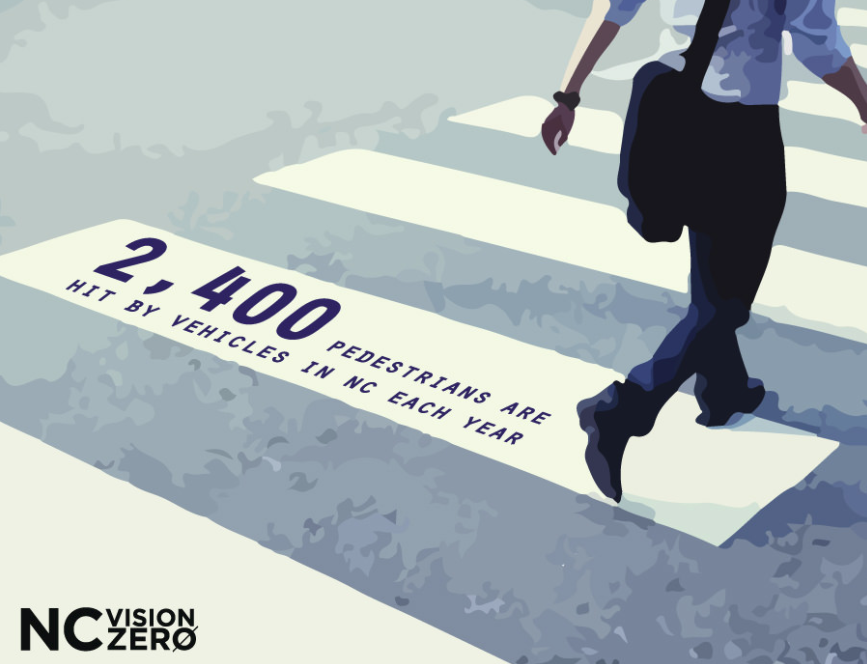 17% of people killed on North Carolina roads in 2016 were not in motor vehicles. #pedestrians #bicycles #watchformenc @bikewalknc @ncvisionzero https://goo.gl/images/5HdUyD 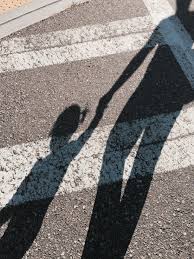 #MRW I see a pedestrian trying to cross the road and I stop and signal that he is safe to go. #watchformenc @bikewalknc http://gph.is/2IpYUsP (gif)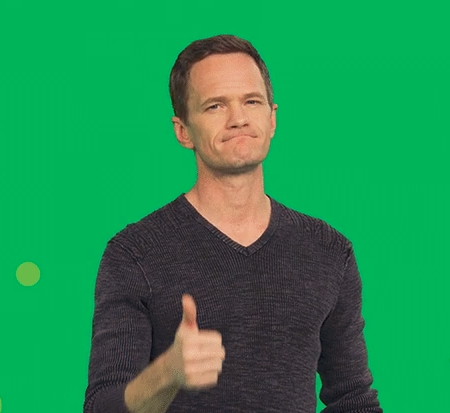 Yield to people - every road user is a loved one.  #travelkindly #sharetheroad #watchformeNC @bikewalknc @ncvisionzero https://goo.gl/yK4pwr (video)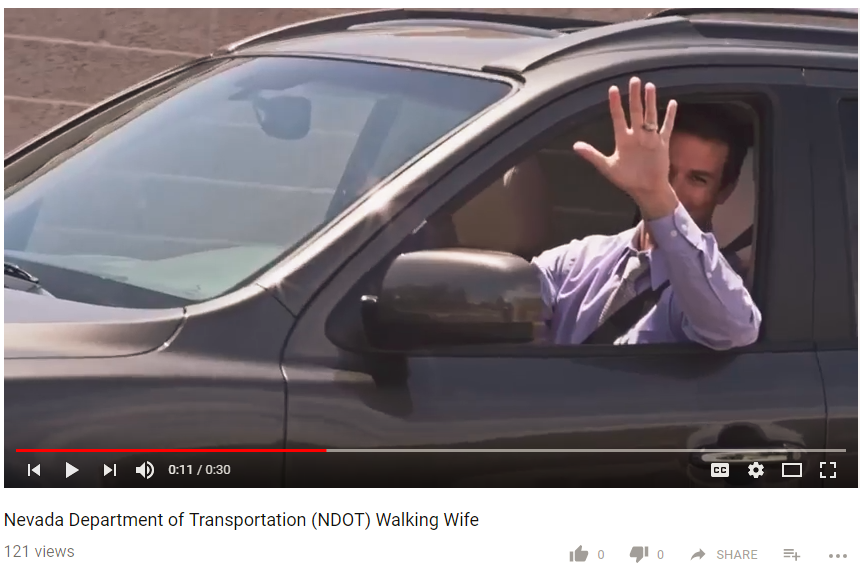 Heads up - we’re all responsible. #lookforpedestrians #travelkindly #watchformenc @zerofatalities @bikewalknc @ncvisionzero https://goo.gl/Cajwsp (video)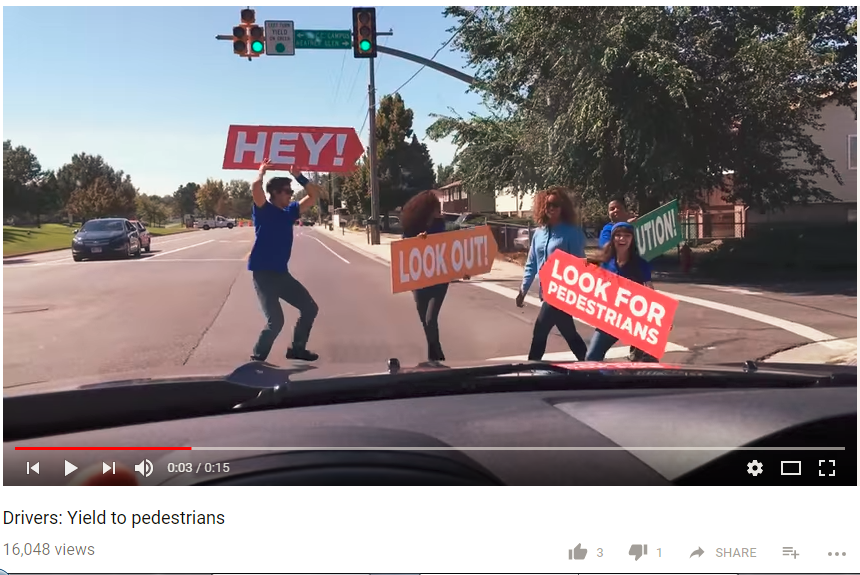 Whether it’s a short walk in a parking lot or a long trek to work—we’re all pedestrians. When people share spaces with 2-ton steel machines, it’s important that we all watch out for each other. #watchformeNC @ncvisionzero @bikewalknc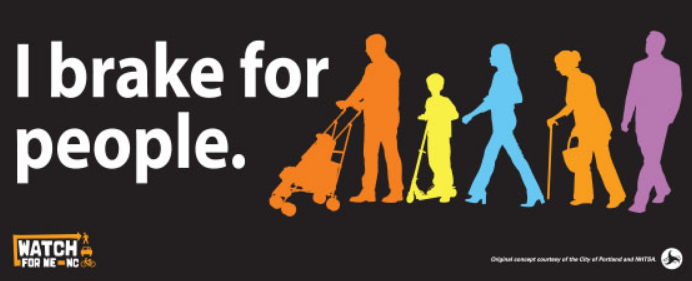 A small difference in speed can be the difference between life and death.  #whatstherush #speedkills #watchformenc @ncvisionzero https://bit.ly/2IglQtK 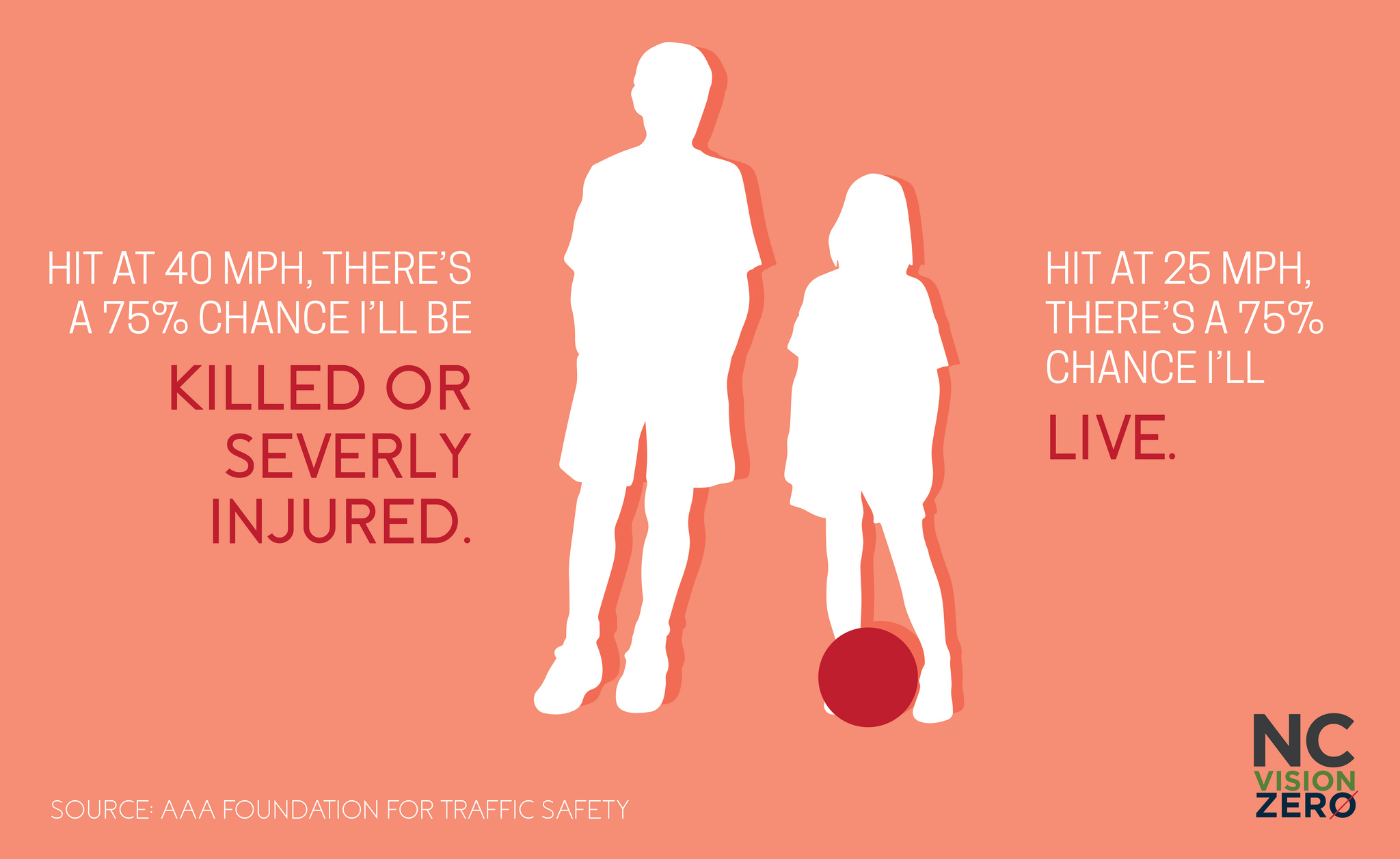 Watch for people and save a life. #watchformenc @ncvisionzero @circulateSD https://bit.ly/2GD9aQt (video)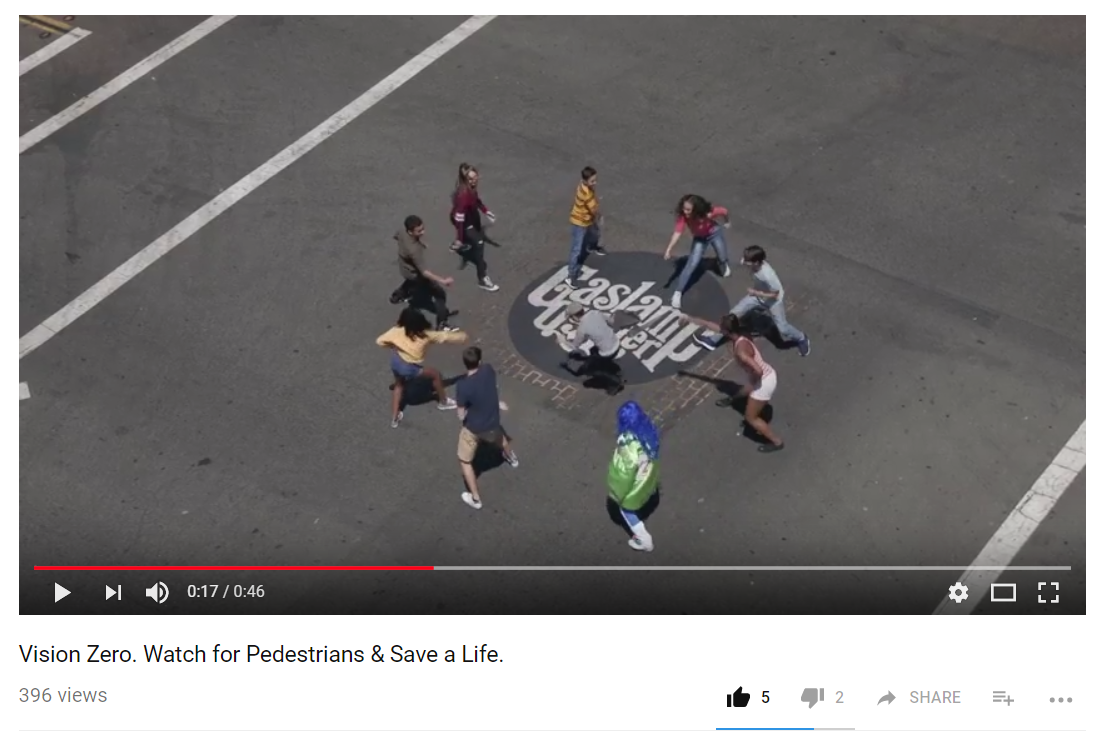 Pay attention. Your choices matter. #JustDriveNC #watchformenc #visionzero @ncvisionzero @nycdot https://bit.ly/2GChgc7 (video)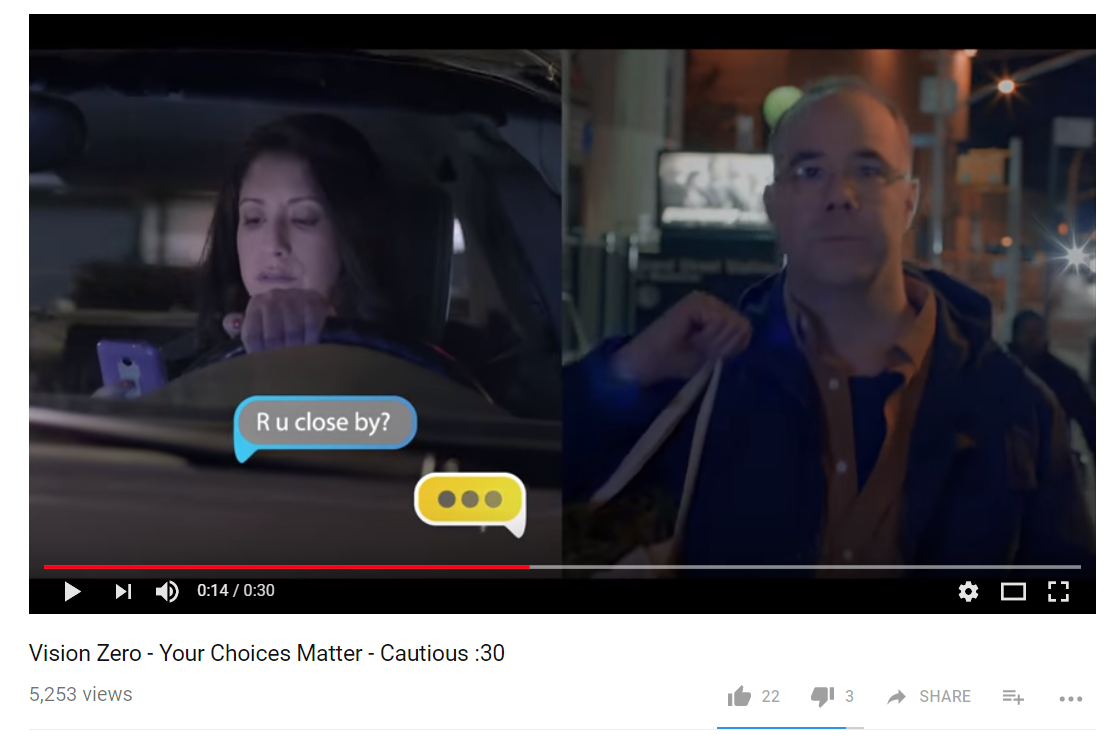 PostPreview of VisualCar crashes are the #1 cause of death for teens in North Carolina. Before you hand over the keys, discuss and enforce the #5todrive. https://goo.gl/TcZ7wJ (video)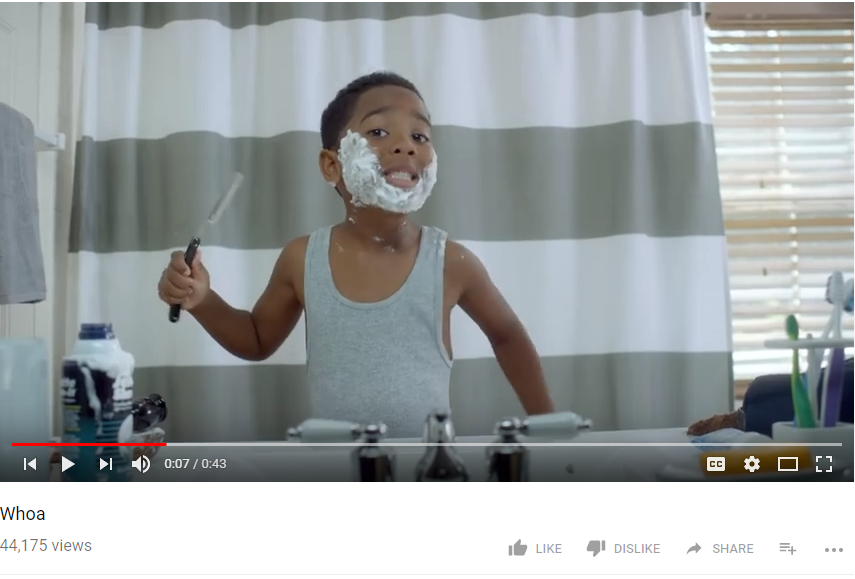 The first five years of driving are the most dangerous. Teen crash rates are highest within the first months of driving. The best thing you can do is ride and practice with them. Give them advice based on personal experience - and stay calm! #GDL @ncvisionzero https://bit.ly/2GLhmLm 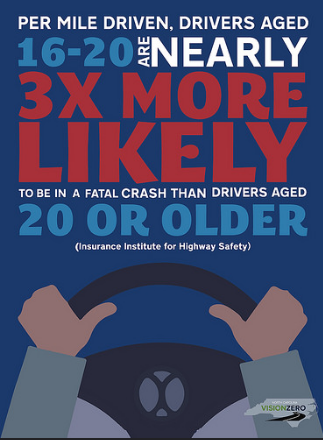 In North Carolina, all teen drivers must complete 60 hours of supervised driving. This experience will prepare your new driver to understand potential risks and safely navigate the roads when driving alone. #GDL @ncvisionzero https://bit.ly/2v0sEKl 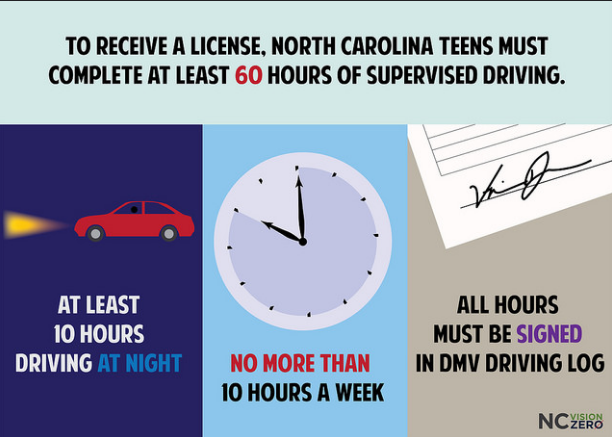 PostPreview of VisualPowerful reminder of the real reasons that we #buckleup. @ncvisionzero  https://goo.gl/QQFygP (video)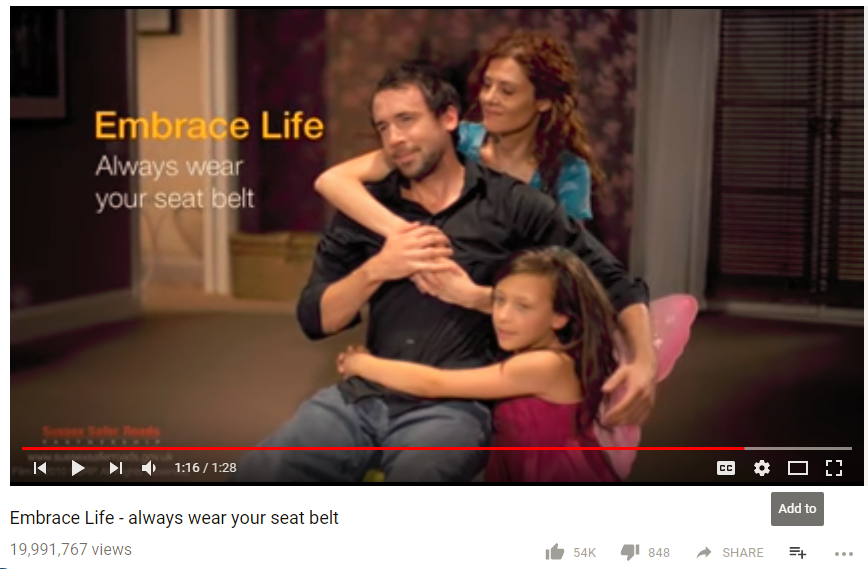 Anyone remember these guys? #TBT  #VinceandLarry #buckleupNC @ncvisionzero https://gph.is/2njfUJc (gif)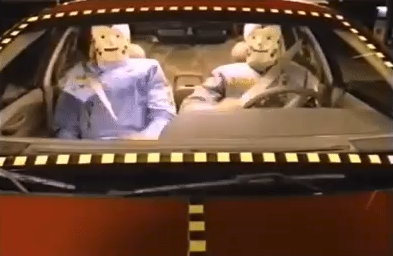 MOST North Carolinians buckle up. https://goo.gl/3qE7uc 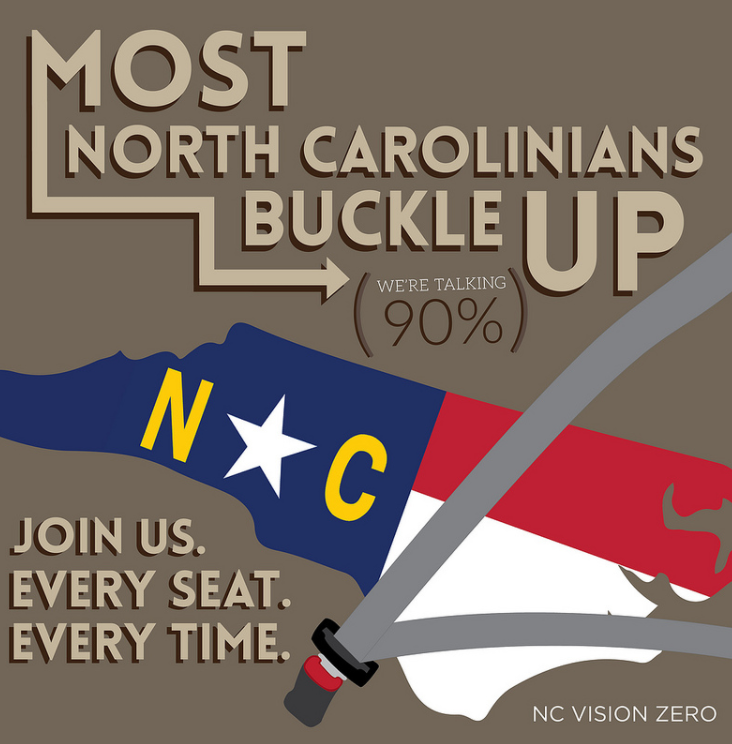 You’re a good driver, right? Buckle up to protect yourself from other drivers’ mistakes. #seatbelts #buckleupNC @ncvisionzero https://goo.gl/DUwTU1 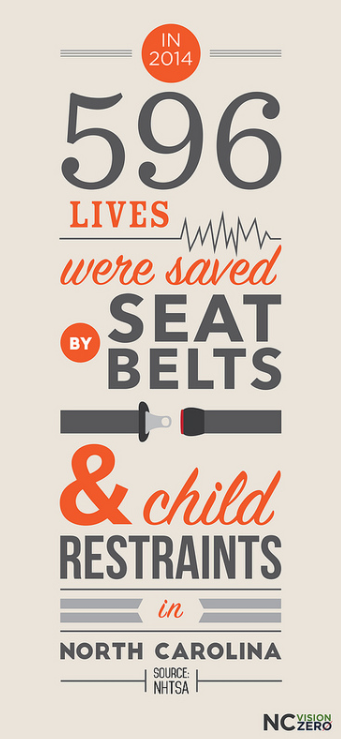 92% of North Carolinians buckle up. The rest of them? #meme #spongebob https://goo.gl/7B7vjA 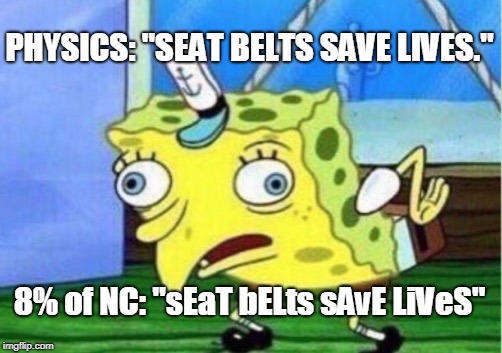 This is why you insist that everyone is buckled up. Every seat. Every time. #buckleupNC @ncvisionzero https://goo.gl/kkD3q7 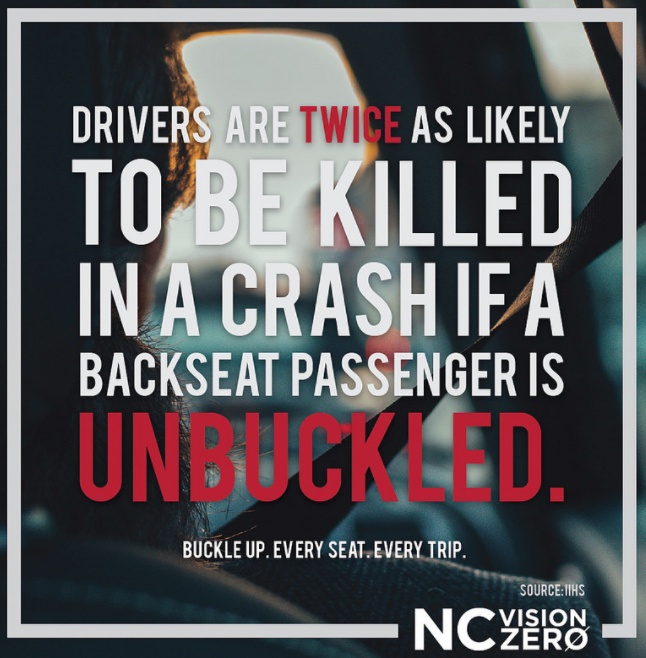 42% of the people killed on #NorthCarolina roads last year were unbuckled at the time of the crash. Protect yourself and your loved ones - buckle up. Every seat, every time. #noexceptions #buckleupnc @ncvisionzero https://goo.gl/aZeEF5 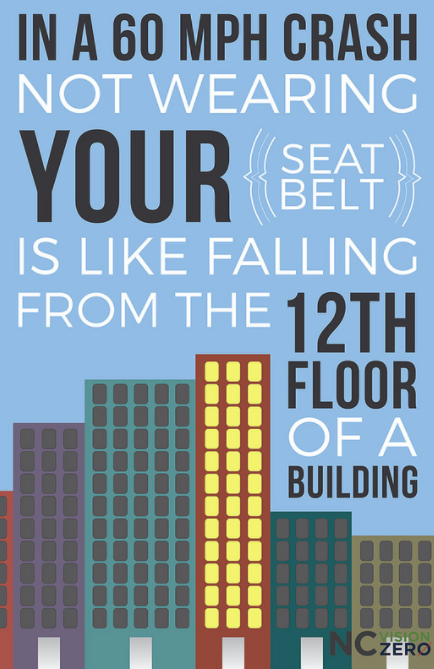 #MRW someone gives me an attitude when I ask them to #buckleup. @ncvisionzero https://goo.gl/images/URFY9p 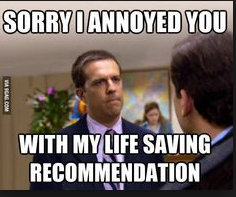 MOST North Carolinians #buckleup. The rest? #spongebob #meme @ncvisionzero https://goo.gl/SZtGd3 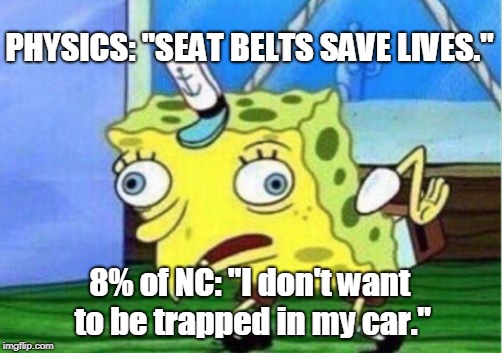 This is #whywebuckleup in every seat, every time. #seatbelts #parents @ncvisionzero @carolinaparent https://goo.gl/KaE69S (video)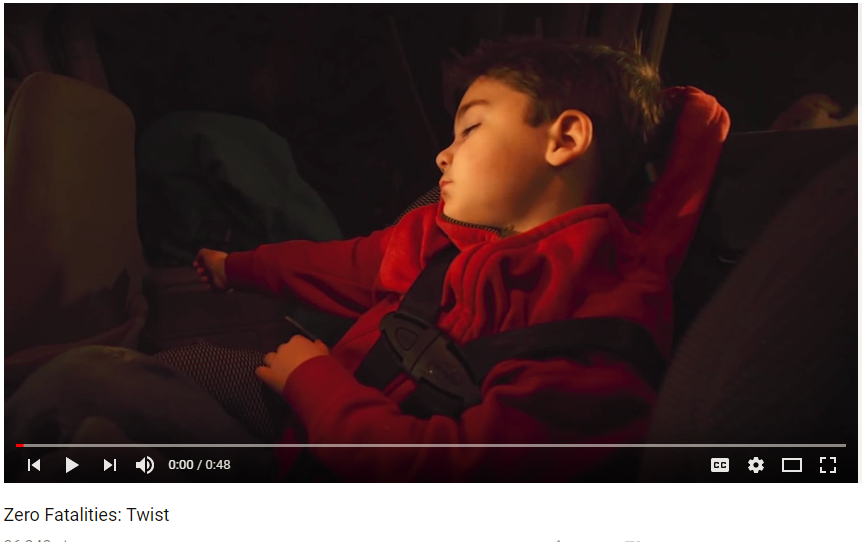 Your best chance of surviving a crash is being buckled. #buckleupNC @NCVisionZero https://goo.gl/2JR2k4 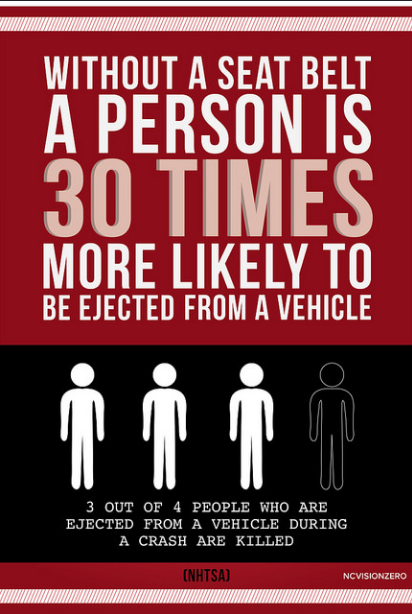 You mean a lot of different things to a lot of different people. #Buckleup for the people who depend on you. @ncvisionzero @roadsafetycommission https://goo.gl/2qPWLR (video)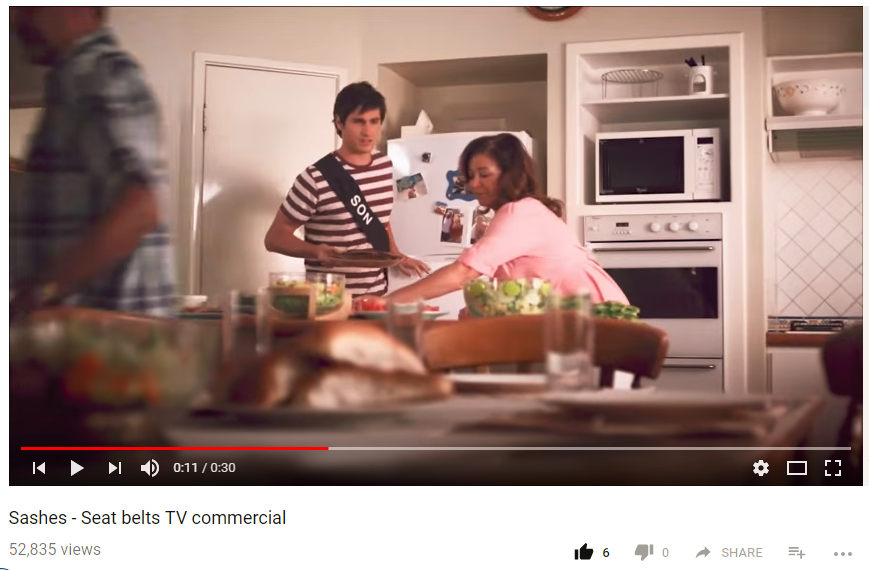 Riding with an unbuckled passenger increases your risk of being hurt or killed by 40%. #buckleupnc @ncvisionzero @coloradodot https://goo.gl/pTFXKG 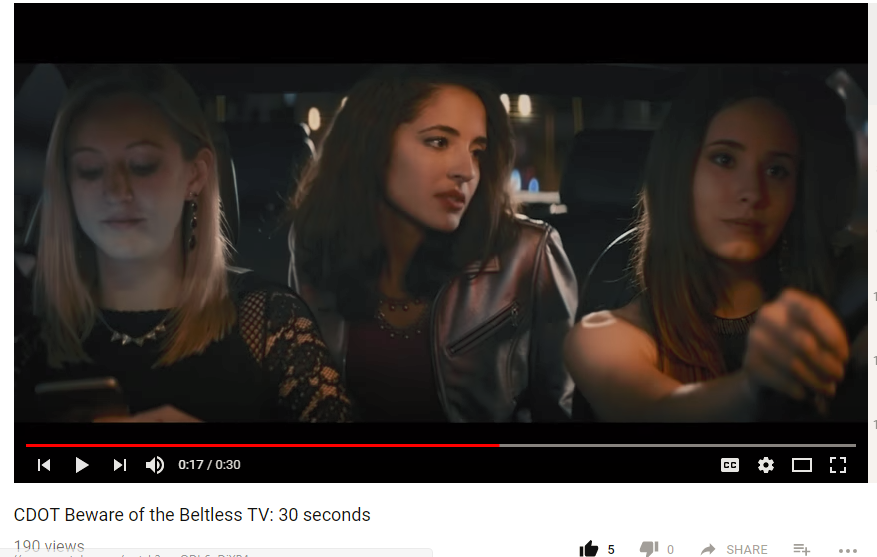 PostPreview of VisualRacing through a yellow light will only get you to the next red one faster. #slowdown #speedkills #whatstherush @ncvisionzero https://bit.ly/2qpG8ur 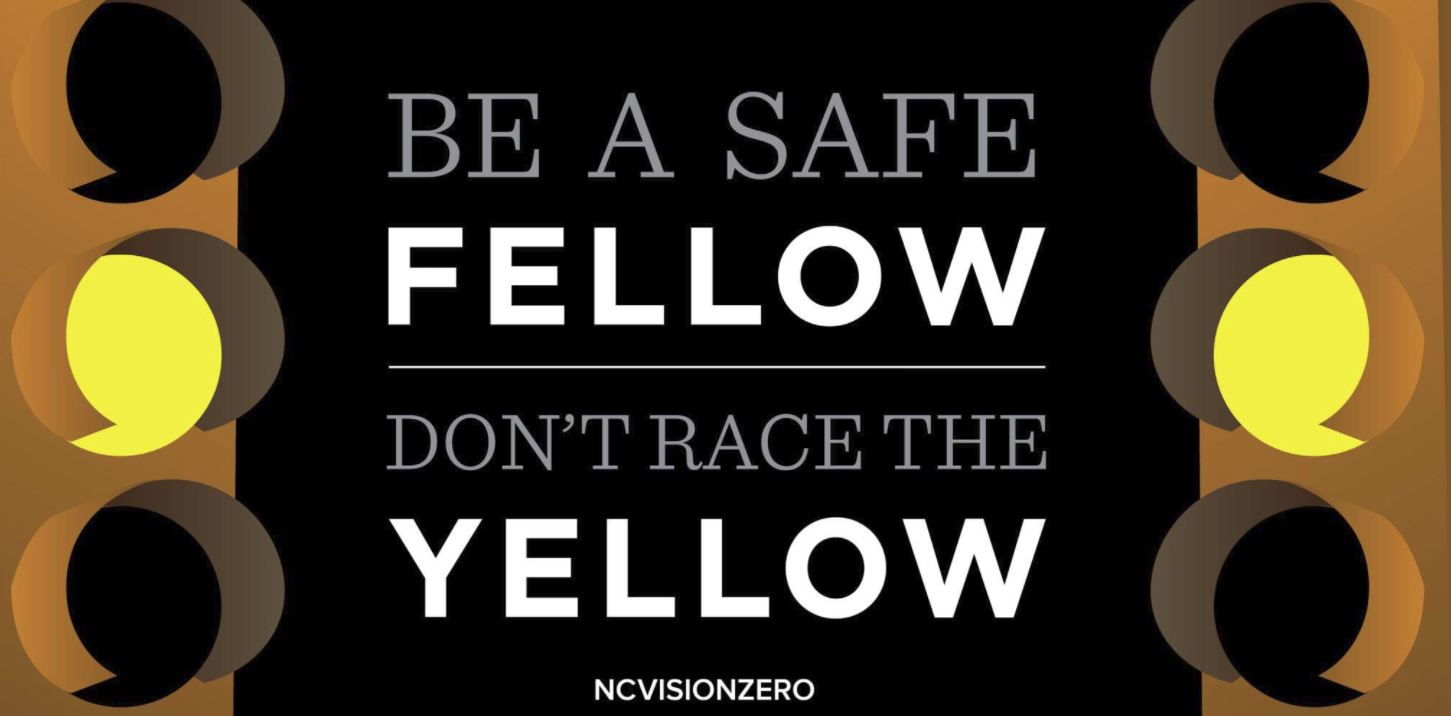 Speed isn’t about arrival time, it’s about survival. When other drivers are unpredictable, your speed is under your control. #speedkills @ncvisionzero https://goo.gl/pUvyGe 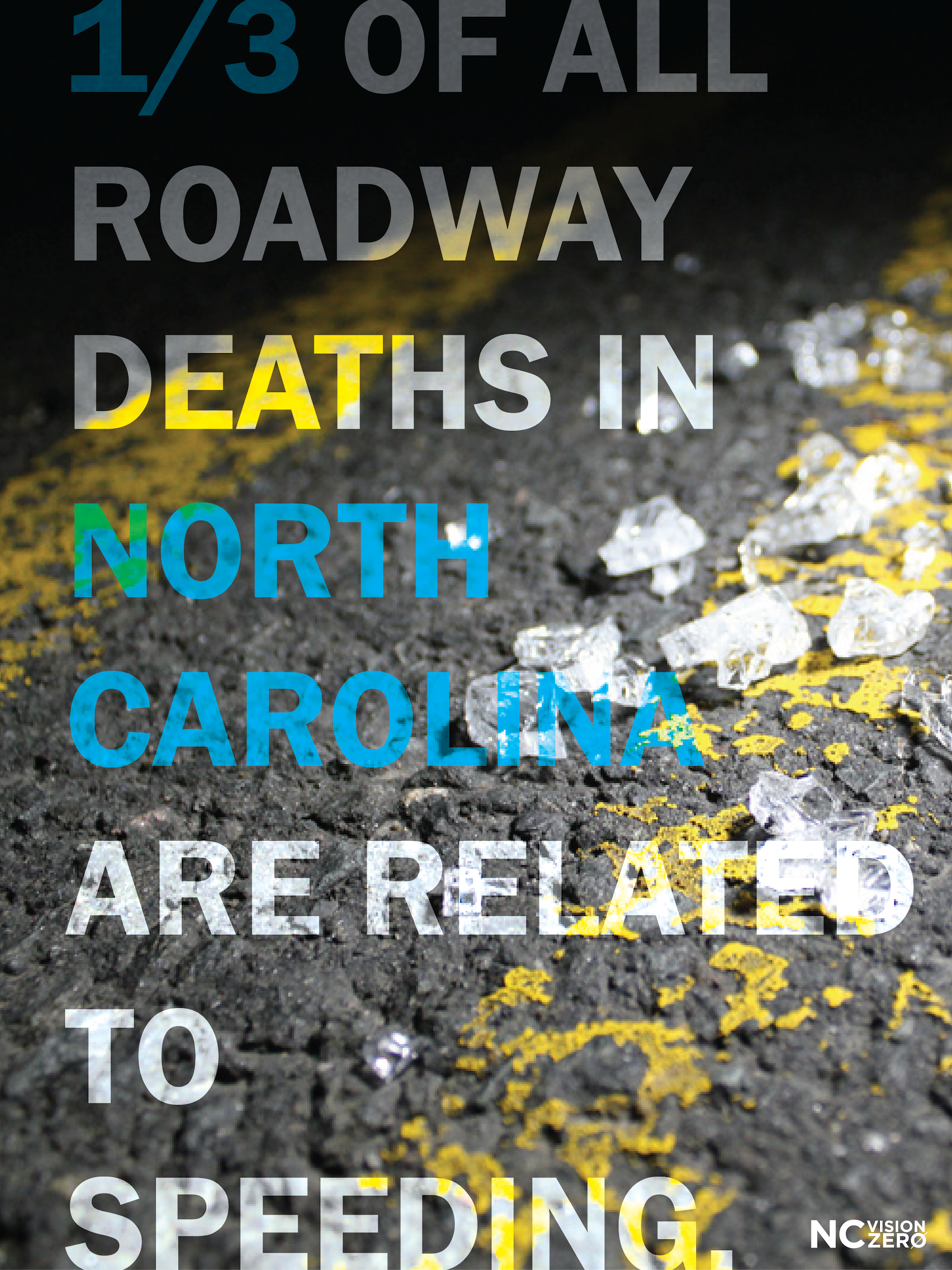 Tag someone who can relate. #whatstherush #slowdown @ncvisionzero https://goo.gl/images/92TjVF 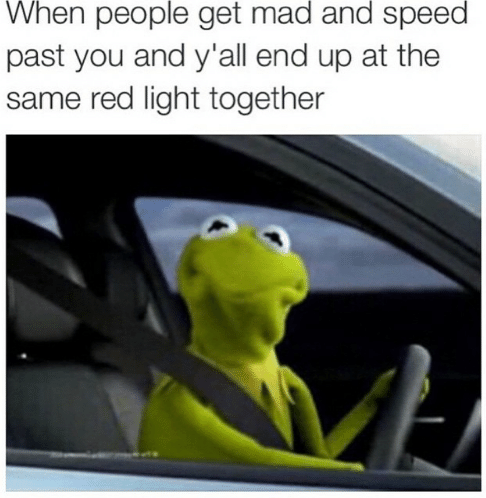 No one is impressed by selfish, dangerous driving. #whatstherush #speedkills #notimpressed @ncvisionzero https://goo.gl/mWL99n 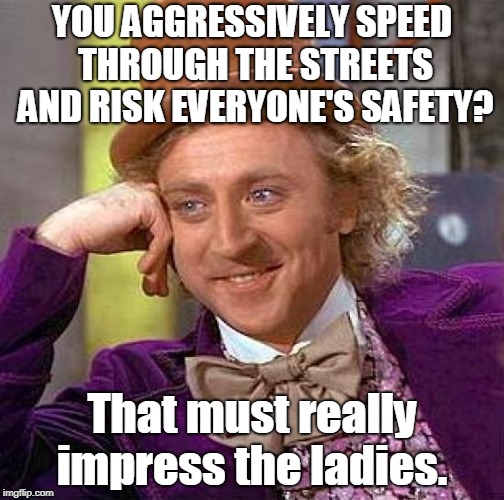 Can anyone relate? #whatstherush #meme #speedkills @ncvisionzero https://goo.gl/g72fTW 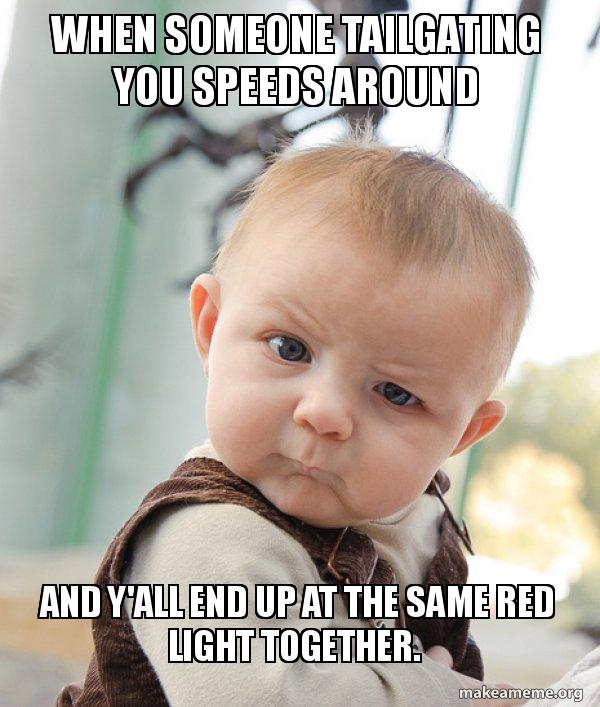 PostPreview of VisualProtect your community’s children. Never pass a school bus with the stop arm displayed. @ncpublicschools @ncvisionzero https://goo.gl/E4ThGb 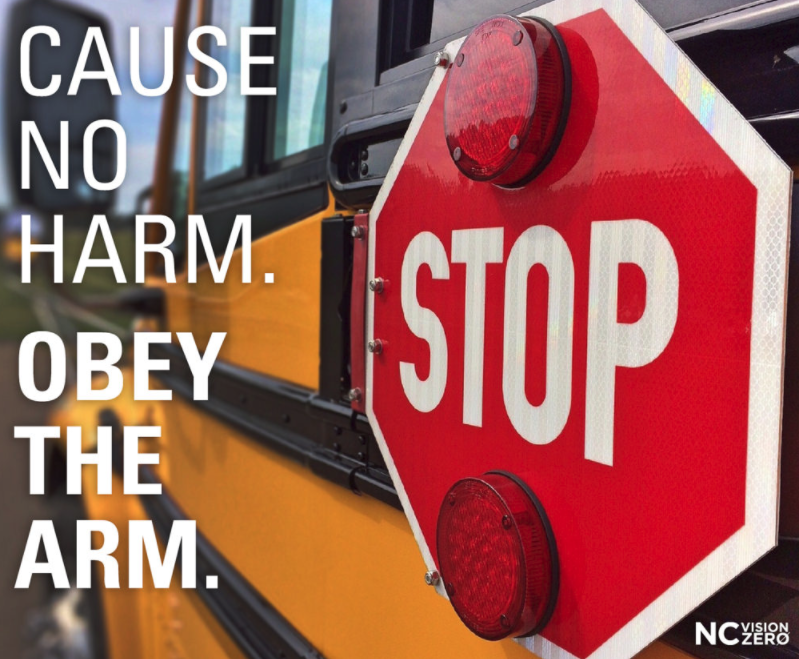 If your child can safely walk or bike to school - fantastic! If not, the #schoolbus is your best option. @ncpublicschools @safekidsnc @ncvisionzero https://goo.gl/CCf2e8 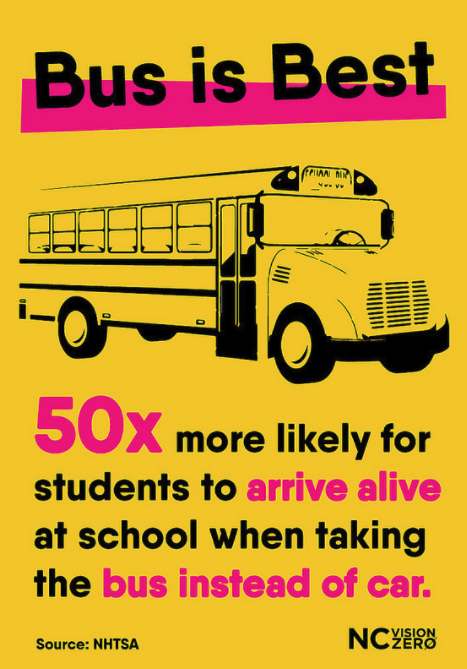 PostPreview of VisualBig trucks have lots of blind spots. Look for the mirrors! @ncvisionzero https://goo.gl/dp4jC4 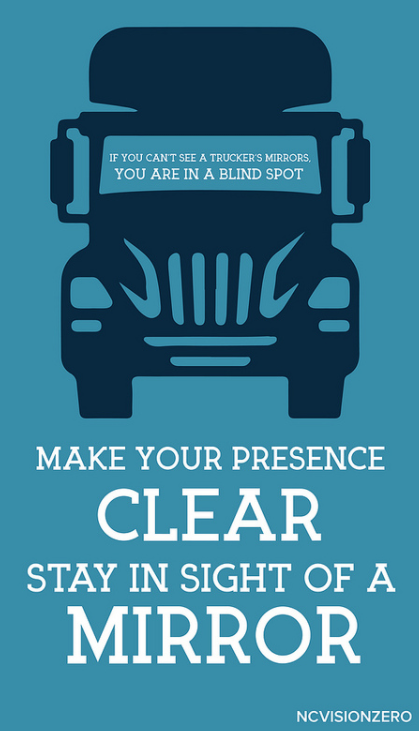 Drivers get a chance to sit a large truck. You’ll be shocked to see what they find out. #BeTruckAware @NorthCarolinaTruckingAssociation @trucksafetycoalition @NCVisionZero  https://goo.gl/eTxnJQ (video)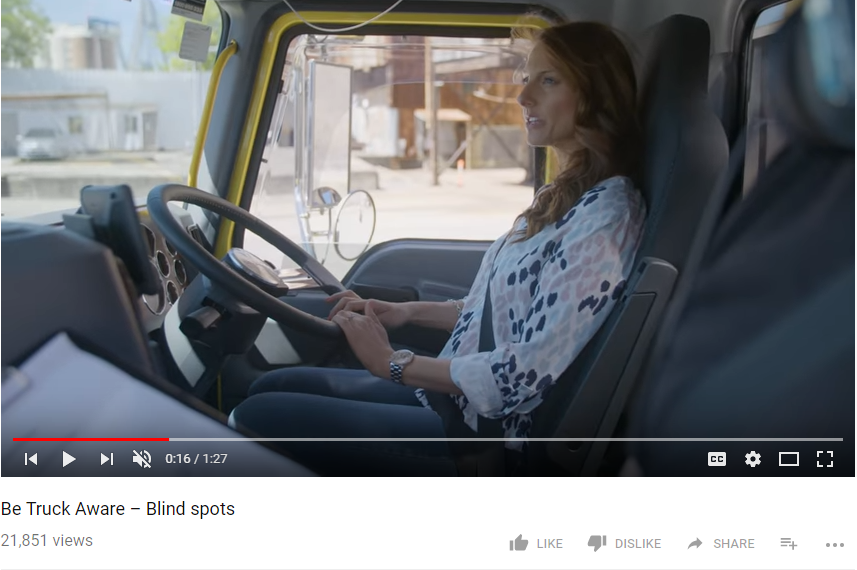 Any experienced biker will tell you - wearing the right gear is the smart choice. #bikerlife @ncvisionzero https://goo.gl/CwVY5v 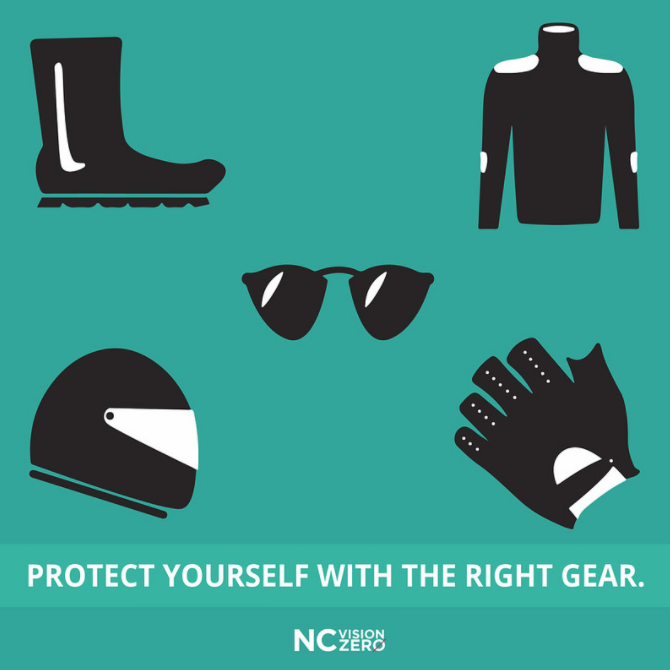 Take care when turning left. 41% of fatal motorcycle crashes with another vehicle involved a vehicle turning left in front of a motorcycle. #bikesafenc @nhtsa @ncvisionzero https://bit.ly/1XcgMKv 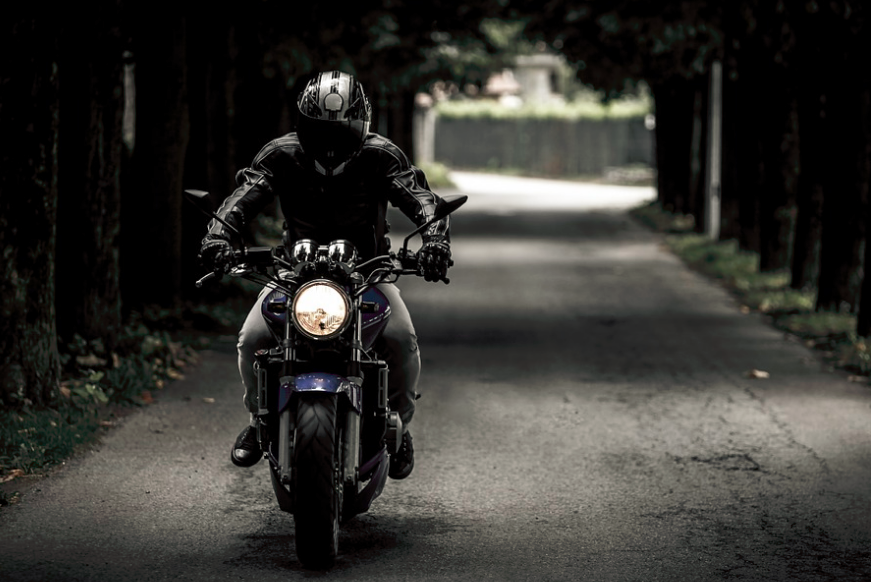 PostPreview of Visual #workzone @ncltap @ncvisionzero https://goo.gl/aT8Ki3 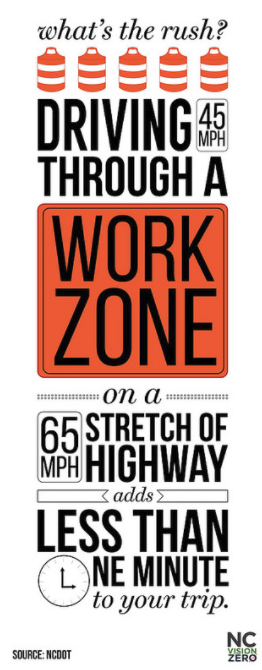 PostPreview of VisualThe #newyear is full of promise. Let's start it out right. If you're drinking a toast to #2019 tonight - grab a #Lyft or #Uber. And get one for your friends too. Happy New Year everyone. @ncvisionzero https://goo.gl/gLQwVP 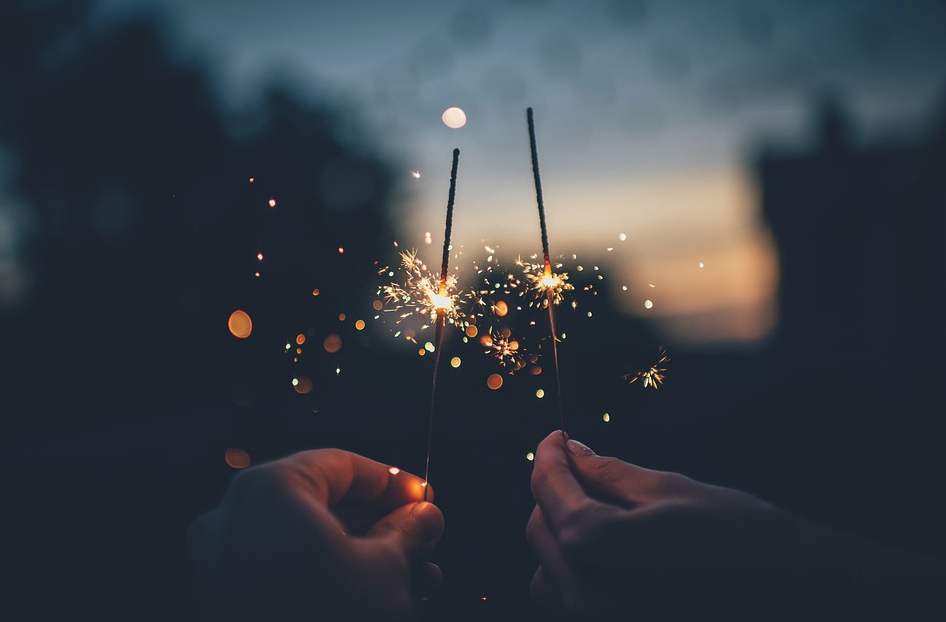 PostPreview of VisualThis #ValentinesDay, tell the ones you love to buckle up. #buckleupNC #bromance @ncvisionzero https://goo.gl/kq6wgH (video)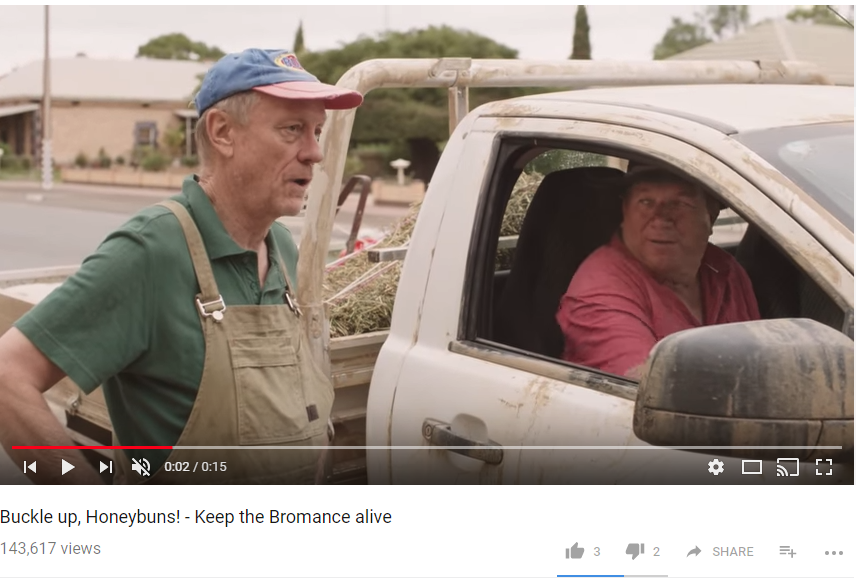 PostPreview of VisualThe most patriotic thing you can do today: don’t drive after drinking. #4thofJuly #America @NCVisionZero https://goo.gl/4EE4V1 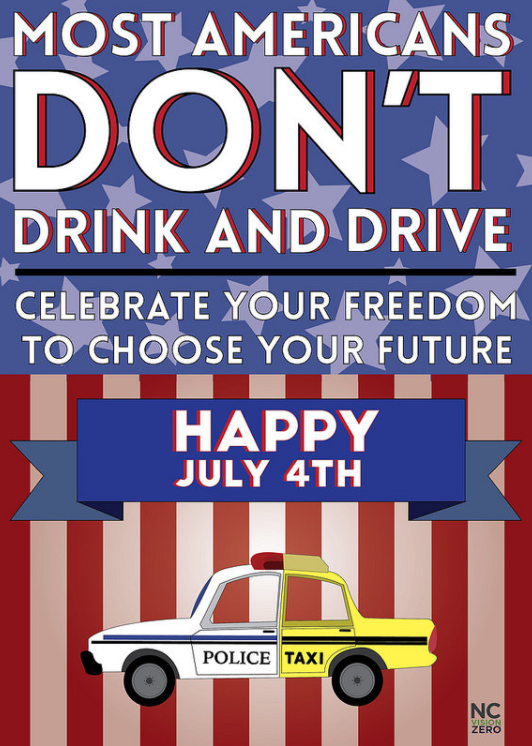 PostPreview of VisualNo matter what your costume is - today, you can be a hero. #Halloween #boozeitandloseit #drivesober @ncvisionzero https://goo.gl/6PrRMV 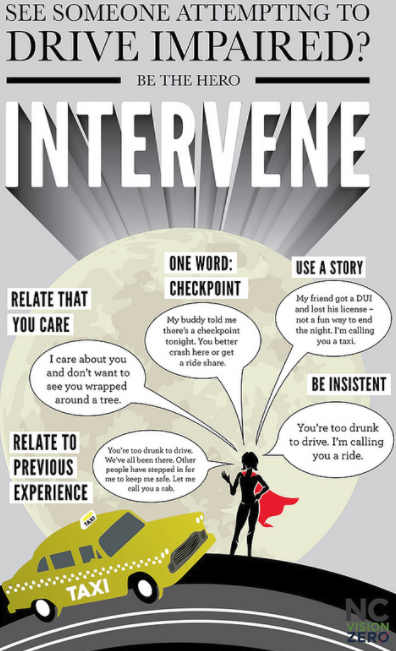 Lots of cute little characters on the roads tonight. Drive alert and sober - and Happy #Halloween! @ncvisionzero https://goo.gl/images/bgE8Si 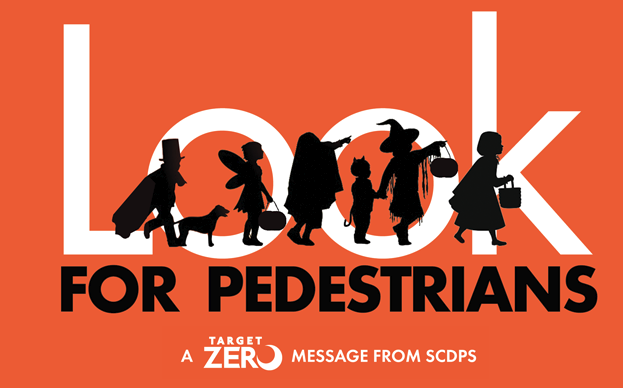 PostPreview of VisualThis holiday season - celebrate! Enjoy your family and friends. Gather and be merry! But if your celebrations involve alcohol - plan a safe, sober ride home. #homefortheholidays #Christmas @ncvisionzero https://goo.gl/images/fqB9uj 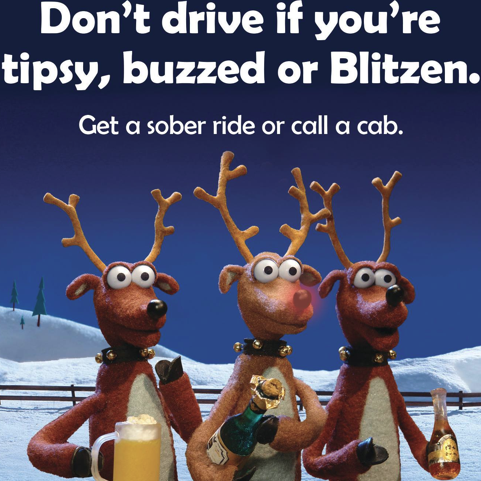 PostPreview of VisualThey’re out there to help people. Let’s give them space. @nchighwaypatrol @ncpublicsafety @ncemergency @ncvisionzero https://goo.gl/kz1yjJ 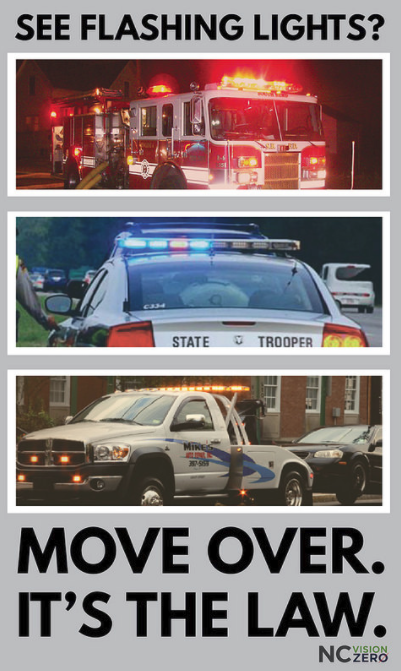 